MADONAS NOVADA PAŠVALDĪBA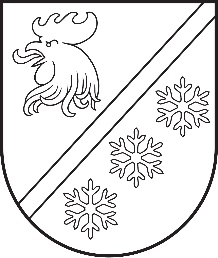 Reģ. Nr. 90000054572Saieta laukums 1, Madona, Madonas novads, LV-4801t. 64860090, e-pasts: pasts@madona.lv___________________________________________________________________________MADONAS NOVADA PAŠVALDĪBAS DOMESSĒDES PROTOKOLS Nr. 22024. gada 31. janvārīSēde notiek klātienē.Sēdē tiek nodrošināta iespēja pieslēgties attālināti videokonferences platformā zoom.Sēdes norise tiek fiksēta audiovizuālajā ierakstā.Sēde sasaukta plkst.10:00Sēdi atklāj plkst. 10:00Sēdi vada: Agris Lungevičs  - domes priekšsēdētājs.Protokolē: Dace Cipule – lietvedības nodaļas vadītāja.Sēdē piedalās deputāti:Agris Lungevičs, Aigars Šķēls, Aivis Masaļskis, Andris Dombrovskis, Andris Sakne, Artūrs Čačka, Arvīds Greidiņš, Gatis Teilis, Gunārs Ikaunieks, Guntis Klikučs, Iveta Peilāne, Kaspars Udrass, Māris Olte, Valda Kļaviņa, Zigfrīds Gora.Sēdē piedalās attālināti deputāti:Gatis Teilis, Gunārs Ikaunieks.Sēdē nepiedalās deputāti:Vita Robalte, Rūdolfs Preiss, Artūrs Grandāns, Sandra Maksimova - attaisnotu iemeslu dēļ.Deputāti:Gatis Teilis nepiedalās 7., 12., 14., 15., 16.,  jautājuma izskatīšanā un balsojumā.Iveta Peilāne nepiedalās 21.-23., 29.- 38. jautājuma izskatīšanā un balsojumā.Aigars Šķēls nepiedalās 30.-56. jautājuma izskatīšanā un balsojumā.Sēdē piedalās:Administrācijas darbinieki (klātienē): Uģis Fjodorovs – pašvaldības izpilddirektors, Artūrs Leimanis – informācijas tehnoloģiju speciālists, Ramona Vucāne – nekustamā īpašuma pārvaldības un teritoriālās plānošanas nodaļa, Liene Ankrava – Finanšu nodaļas vadītāja.Administrācijas darbinieki (attālināti): Guntis Ķeveris – pilsētas pārvaldnieks, Ļena Čačka – nekustamā īpašuma speciāliste, Nanija Rudzīte – ekonomiste, Ina Mārka – iedzīvotāju reģistrācijas speciāliste, Aija Kuprāne – ekonomiste, Dina Bojaruņeca – ekonomiste, Evita Zāle – juridiskās un personāla nodaļas vadītāja, Helmuts Pujats – jurists, Daiga Torstere – vecākā speciāliste kultūras jomā, Lelda Celmiņa – vides un energopārvaldības speciāliste, Agris Ankravs – informācijas tehnoloģi vadītājs, Everita Ģērmane - vides un energopārvaldības speciāliste, Sarmīte Melle – jurists, Anita Skrjabe – ekonomiste.Pagastu un apvienību pārvalžu vadītāji (klātienē): Jānis Daiders – Liezēres pagasta pārvaldes vadītāja p.i., Guntis Ķeveris – Madonas pilsētas pārvaldnieks, Lazdonas pagasta pārvaldes vadītāja p.i., Marika Veiba – Vestienas pagasta pārvaldes vadītāja p.i.Pagastu un apvienību pārvalžu vadītāji (attālināti): Elita Ūdre – Ērgļu apvienības pārvaldes vadītāja, Tālis Salenieks – Lubānas apvienības pārvaldes vadītājs, Vilnis Špats – Cesvaines apvienības pārvaldes vadītājs, Ilona Zalāne – Praulienas un Mētrienas pagastu pārvalžu vadītāja, Sandis Kalniņš – Dzelzavas un Sarkaņu pagastu pārvalžu vadītājs, Aronas pagasta pārvaldes vadītāja p. i., Edagars Lācis – Bērzaunes un Mārcienas pagastu pārvalžu vadītājs, Artūrs Portnovs – Ļaudonas un Kalsnavas pagastu pārvalžu vadītājs.Iestāžu vadītāji un darbinieki (attālināti): Ilze Fārneste – Madonas novada sociālās dienesta vadītāja, Ilze Kanča – sociālo  pakalpojumu nodaļas vadītāja.Iedzīvotāju pārstāvji: Biedrības “Madonas pilsētas iedzīvotāju interešu aizstāvības biedrība”  vadītāja Jeuženija Adamoviča, Madonas pensionāru biedrības valdes locekle Marija Miglone,iedzīvotāju pārstāve Aija Eglīte.Sēdes vadītājs Agris Lungevičs iepazīstina ar Madonas novada pašvaldības Domes sēdes darba kārtību. DARBA KĀRTĪBA:0. Par darba kārtībuZIŅO: Agris Lungevičs 1. Par ūdenssaimniecības pakalpojumu tarifu Madonas novadāZIŅO: Aigars Šķēls 2. Par bieži sastopamo derīgo izrakteņu smilts-grants un smilts ieguves atļaujas izsniegšanu atradnei “Lāči”, Cesvaines pagastā, Madonas novadāZIŅO: Aigars Šķēls 3. Par dzīvokļa īpašuma Rīgas iela 32-18, Ērgļi, Madonas novads, nodošanu atsavināšanaiZIŅO: Aigars Šķēls 4. Par nekustamā īpašuma “Gaitas”-5, Jumurdas pagasts, Madonas novads, nodošanu atsavināšanaiZIŅO: Aigars Šķēls 5. Par nekustamā īpašuma “Dīķēni 1”, Vestienas pagasts, Madonas novads, nodošanu atsavināšanai, rīkojot izsoliZIŅO: Aigars Šķēls 6. Par nekustamā īpašuma Nākotnes iela 2-11, Vestiena, Vestienas pagasts, Madonas novads, nodošanu atsavināšanai, rīkojot izsoliZIŅO: Aigars Šķēls 7. Par nekustamā īpašuma “Ozolkalns 2”, Liezēres pagasts, Madonas novads, nodošanu atsavināšanaiZIŅO: Aigars Šķēls 8. Par nekustamā īpašuma Dzelzceļa iela 1-4, Jaunkalsnava, Kalsnavas pagasts, Madonas novads, nodošanu atsavināšanai, rīkojot izsoliZIŅO: Aigars Šķēls 9. Par nekustamā īpašuma Dzelzceļa iela 1-3, Jaunkalsnava, Kalsnavas pagasts, Madonas novads, nodošanu atsavināšanai, rīkojot izsoliZIŅO: Aigars Šķēls 10. Par pašvaldības nekustamo  īpašumu Bērzaunes pagastā, Madonas novadā, nostiprināšanu zemesgrāmatāZIŅO: Aigars Šķēls 11. Par nekustamā īpašuma Celtnieku iela 1-2, Degumnieki, Ošupes pagasts, Madonas novads, nodošanu atsavināšanai, rīkojot izsoliZIŅO: Aigars Šķēls 12. Par nekustamā  īpašuma “Jaunvanadziņi”, Ošupes pagasts, Madonas novads, nostiprināšanu zemesgrāmatā un nodošanu atsavināšanaiZIŅO: Aigars Šķēls 13. Par nekustamā īpašuma “Pļavas Roznieki”, Sarkaņu pagasts, Madonas novads, nodošanu atsavināšanaiZIŅO: Aigars Šķēls 14. Par nekustamā īpašuma “Pagasta mežs”, Sarkaņu pagastā, Madonas novadā, nodošanu atsavināšanai, rīkojot izsoliZIŅO: Aigars Šķēls 15. Par nekustamā īpašuma “Vāverēni”, Sarkaņu pagastā, Madonas novadā, nostiprināšanu zemesgrāmatā un nodošanu atsavināšanai, rīkojot izsoliZIŅO: Aigars Šķēls 16. Par speciālistam izīrējamas dzīvojamās telpas statusa noteikšanu pašvaldības  dzīvojamai telpai adresē J. Ramaņa iela 7-2, Biksēre, Sarkaņu pagasts, Madonas novadsZIŅO: Aigars Šķēls 17. Par dzīvokļu īpašumu nostiprināšanu zemesgrāmatāZIŅO: Aigars Šķēls 18. Par Rezerves zemes fondā ieskaitītu zemes vienību ar kadastra apzīmējumu 7001 001 1428, Madonā, Madonas novadāZIŅO: Aigars Šķēls 19. Par Rezerves zemes fondā ieskaitītu zemes vienību ar kadastra apzīmējumu 7092 003 0169, Sausnējas pagastā, Madonas novadāZIŅO: Aigars Šķēls 20. Par palīdzības – līdzfinansējuma piešķiršanu daudzdzīvokļu dzīvojamās mājas Raiņa iela 25A, Madona, Madonas novads, piesaistītā zemes gabala labiekārtošanas pasākumu veikšanaiZIŅO: Aigars Šķēls 21. Par Madonas novada pašvaldības iestāžu “Madonas novada Lazdonas pagasta pārvalde”, “Madonas pilsētas īpašumu uzturēšanas dienests”, “Madonas Bērnu un jauniešu centrs”  reorganizāciju, izveidojot jaunu pašvaldības iestādi “Madonas novada Madonas apvienības pārvalde”ZIŅO: Aigars Šķēls 22. Par Madonas novada pašvaldības iestādes “Madonas novada Madonas apvienības pārvalde” nolikuma apstiprināšanuZIŅO: Aigars Šķēls 23. Par grozījumiem Madonas novada pašvaldības iestādes “Madonas Bērnu un jauniešu centrs” nolikumāZIŅO: Aigars Šķēls 24. Par grozījumiem Madonas novada pašvaldības domes 24.01.2023. lēmumā Nr. 6 “Par Madonas novada pašvaldības iestāžu amata vienību sarakstu apstiprināšanu”ZIŅO: Agris Lungevičs 25. Par Madonas novada pašvaldības iestādes “Madonas novada Madonas apvienības pārvalde” vadītāja iecelšanu amatāZIŅO: Aigars Šķēls 26. Par pārvaldes vadītāja Liezēres pagastā iecelšanu amatāZIŅO: Aigars Šķēls 27. Par pārvaldes vadītāja Aronas, Dzelzavas un Sarkaņu pagastā iecelšanu amatāZIŅO: Aigars Šķēls 28. Par pārvaldes vadītāja Vestienas pagastā iecelšanu amatāZIŅO: Aigars Šķēls 29. Par Madonas novada pašvaldības līdzdalības izbeigšanu SIA “Madonas laukceltnieks”ZIŅO: Agris Lungevičs 30. Par projekta  Nr. 23-05-AL23-A019.2203-000009 “Velotrases izbūve Ērgļu ciemā” izmaksu apstiprināšanu un aizņēmuma ņemšanuZIŅO: Agris Lungevičs 31. Par nekustamā īpašuma “Lejiņu lauks”, Ošupes pagastā, Madonas novadā, otro izsoliZIŅO: Agris Lungevičs 32. Par Madonas novada pašvaldības ceļu un ielu tīkla finansēšanai ņemto kredītu pamatsummas atmaksāšanu no mērķdotācijas pašvaldības autoceļiem un ielāmZIŅO: Agris Lungevičs 33. Par papildu mērķdotāciju sadalījumu 2024. gadā, par līdz 2023. gada 1. oktobrim īpašumā pārņemtajiem valsts vietējo autoceļu posma kilometriem  Madonas novada pašvaldības pagastu pārvaldēm, apvienību pārvaldēmZIŅO: Agris Lungevičs 34. Par Madonas novada pašvaldības autoceļu un ielu uzturēšanai paredzēto naudas līdzekļu sadalījumu Madonas novada pašvaldības pagastu pārvaldēm, apvienību pārvaldēm un Madonas pilsētai 2024. gadāZIŅO: Agris Lungevičs 35. Par pašvaldības kustamās mantas – apaļkoka un zaru Aronas pagastā - atsavināšanu, izsoles sākumcenas un noteikumu apstiprināšanuZIŅO: Agris Lungevičs 36. Par NVO iniciatīvu projektu konkursa 2024. gada nolikuma apstiprināšanuZIŅO: Agris Lungevičs 37. Par pārvaldes uzdevuma – sociālā pakalpojuma “Aprūpe mājās” – deleģēšanu biedrībai “Latvijas Samariešu apvienība”ZIŅO: Agris Lungevičs 38. Par klienta līdzdalības maksājumu par sociālo pakalpojumu “Aprūpe mājās”ZIŅO: Agris Lungevičs 39. Par Sociālās jomas projektu konkursa 2024. gada nolikuma apstiprināšanuZIŅO: Agris Lungevičs 40. Par finansiālu atbalstu A. Līces grāmatas “Nākamā pietura” izdošanaiZIŅO: Agris Lungevičs 41. Par valsts mērķdotācijas sadali Madonas novada pašvaldības vispārējās pamatizglītības un vispārējās vidējās izglītības iestāžu pedagoģisko darbinieku darba samaksai un sociālās apdrošināšanas obligātajām iemaksām no 2024. gada 1. janvāra līdz 31. augustamZIŅO: Agris Lungevičs 42. Par valsts mērķdotācijas sadali Madonas novada pašvaldības izglītības iestāžu bērnu no piecu gadu vecuma izglītošanā nodarbināto pirmsskolas izglītības pedagoģisko darbinieku darba samaksai un sociālās apdrošināšanas obligātajām iemaksām no 2024. gada 1. janvāra līdz 31. augustamZIŅO: Agris Lungevičs 43. Par valsts mērķdotācijas sadali Madonas novada pašvaldības interešu un profesionālās ievirzes izglītības iestāžu pedagoģisko darbinieku darba samaksai un sociālās apdrošināšanas obligātajām iemaksām no 2024. gada 1. janvāra līdz 31. augustamZIŅO: Agris Lungevičs 44. Par Madonas novada pašvaldības izglītības iestāžu pedagoģisko darbinieku amata vienību saraksta apstiprināšanuZIŅO: Agris Lungevičs 45. Par finansējuma piešķiršanu biedrībai “Mēs saviem bērniem”ZIŅO: Agris Lungevičs 46. Par atbrīvošanu no telpu īres maksas tautas namā “Kalnagravas”ZIŅO: Agris Lungevičs 47. Par zemes vienības ar kadastra apzīmējumu 7068 005 0123, kas atrodas Liezēres pagastā, Madonas novadā, platības precizēšanuZIŅO: Agris Lungevičs 48. Par zemes vienības ar kadastra apzīmējumu 7070 003 0043, kas atrodas Ļaudonas pagastā, Madonas novadā, platības precizēšanuZIŅO: Agris Lungevičs 49. Par zemes vienību ar kadastra apzīmējumiem 7042 010 0088 un  7042 010 0797, Aronas pagastā, Madonas novadā, apvienošanuZIŅO: Agris Lungevičs 50. Par zemes vienību ar kadastra apzīmējumiem 7070 007 0125, 7070 007 0153, 7070 007 0304, 7070 007 0310, 7070 007 0314 un 7070 007 0305, Ļaudonas pagastā, Madonas novadā, apvienošanuZIŅO: Agris Lungevičs 51. Par zemes ierīcības projekta nosacījumu apstiprināšanu  zemes vienības ar kadastra apzīmējumu 7092 003 0135 Sausnējas pagastā, Madonas novadā, sadalīšanaiZIŅO: Agris Lungevičs 52. Par Madonas novada pašvaldības saistošo noteikumu Nr.__“Grozījumi Madonas novada pašvaldības 21.09.2021. saistošajos noteikumos Nr. 4 “Par sadzīves atkritumu apsaimniekošanu Madonas novadā”” apstiprināšanuZIŅO: Everita Ģērmane 53. Par Madonas novada pašvaldības 2024. gada budžetuZIŅO: Liene Ankrava 54. Par ziedojumu izlietošanuZIŅO: Vilnis Špats 55. Par zemes ierīcības projekta izstrādes nosacījumu apstiprināšanu nekustamā īpašuma Smilšu iela 8, Madona, Madonas novads, zemes vienības ar kadastra apzīmējumu 7001 001 1819 sadalīšanai un nodošanu atsavināšanai, rīkojot izsoliZIŅO: Ramona Vucāne 56. Par Madonas novada pašvaldības domes 2023. gada lēmuma Nr. 785 atcelšanu un  par Madonas novada pašvaldības autoceļu un ielu sadalījumu uzturēšanas klasēs ziemas sezonai (no 16. oktobra līdz 15. aprīlim) apstiprināšanuZIŅO: Aigars Šķēls 0. Par darba kārtībuZIŅO: Agris Lungevičs Sēdes vadītājs aicina balsot par sēdes darba kārtību.Atklāti balsojot: ar 15 balsīm "Par" (Agris Lungevičs, Aigars Šķēls, Aivis Masaļskis, Andris Dombrovskis, Andris Sakne, Artūrs Čačka, Arvīds Greidiņš, Gatis Teilis, Gunārs Ikaunieks, Guntis Klikučs, Iveta Peilāne, Kaspars Udrass, Māris Olte, Valda Kļaviņa, Zigfrīds Gora), "Pret" – nav, "Atturas" – nav, "Nepiedalās" – nav, Madonas novada pašvaldības dome NOLEMJ:Apstiprināt 2024. gada 31. janvāra  Madonas novada pašvaldības Domes sēdes darba kārtību.1. Par ūdenssaimniecības pakalpojumu tarifu Madonas novadāZIŅO: Aigars Šķēls DEBATĒS PIEDALĀS: A. Sakne, A. Lungevičs, U. Fjodorovs, A. Dombrovskis, K. Udrass, Z. Gora, J. Adamoviča, A. EglīteA. Sakne norāda, ka viņš atbalsta vienotu tarifu visā uzņēmuma apkalpes zonā novadā, bet ir pret izstrādāto tarifa projektu kopumā, izceļot paredzēto algu kāpumu.A. Šķēls informē, ka pie iesniegtā tarifa projekta joprojām tiek strādāts un arī Regulators to turpina izvērtēt. Plānotais tarifs jau šobrīd ir palicis zemāks. Iespējams, tas varētu apstāties pie 4,10-4,12 EUR/m3 par ūdens un kanalizācijas pakalpojumu kopā.A. Lungevičs norāda, ka par tarifu vēl ir jādiskutē un tas tiek darīts. Jāņem vērā, ka Regulators izvērtē iesniegtā tarifa projekta iekļautās izmaksas. A. Eglīte norāda, ka ir jāņem vērā arī vidējais iedzīvotāju ienākumu līmenis. Viņa aicina veikt SIA “Madonas ūdens” auditu.Madonas novada pašvaldībā ir saņemta Sabiedrisko pakalpojumu regulēšanas komisijas (turpmāk – Regulators) 2024. gada 4. janvāra vēstule “Par informācijas pieprasījumu” Nr. 2-2.52/30 (reģistrēta Madonas novada pašvaldībā 04.01.2024. ar reģ. Nr. 2.1.3.1/24/47), kurā lūgts, ievērojot pašvaldību kompetenci organizēt ūdenssaimniecības pakalpojumu sniegšanu savā administratīvajā teritorijā, pamatojoties uz likuma “Par sabiedrisko pakalpojumu regulatoriem” 10.panta pirmo daļu, Madonas novada pašvaldībai sniegt viedokli par vienādu ūdenssaimniecības pakalpojumu tarifu piemērošanu visiem SIA “Madonas ūdens” ūdenssaimniecības pakalpojumu lietotājiem nošķirtajās centralizētajās ūdensapgādes sistēmās un nošķirtajās centralizētajās kanalizācijas sistēmās.Tāpat arī 2025. gada 5. janvārī Madonas novada pašvaldībā ir saņemts Madonas pilsētas iedzīvotāju interešu aizstāvības biedrības iesniegums (reģistrēts Madonas novada pašvaldībā 05.01.2024. ar reģ. Nr. 2.1.3.1/24/52), kurā lūgts pārskatīt Sabiedrisko pakalpojumu regulēšanas komisijai iesniegtos tarifus – par ūdeni 1,68 EUR/m3 un par kanalizāciju 2,65 EUR/m3 (bez PVN).Regulatora 2016. gada 14. janvāra lēmuma Nr. 1/2 “Ūdenssaimniecības pakalpojumu tarifu aprēķināšanas metodika”, 5. punkts paredz, ka komersants, kas sniedz ūdenssaimniecības pakalpojumus, aprēķina vienādu tarifa projektu visiem komersanta lietotājiem, bet, pastāvot noteiktiem apstākļiem un ja tam ir objektīvs ekonomiskais vai tehniskais pamatojums, komersantam ir tiesības aprēķināt atšķirīgus tarifa projektus nošķirtās ūdenssaimniecības sistēmās.Saskaņā ar SIA “Madonas ūdens” sniegtu informāciju tarifa izmaiņas nepieciešamas, jo 2024. gadā pret 2019. gadu lietotājiem piegādātā ūdens apjoms (m3) palielinājies par 19,6 %, no lietotājiem savākto notekūdeņu apjoms (m3) palielinājies 13,6 %, ūdensapgādes tīklu garumi (km) palielinājušies par 30,3 %, kanalizācijas tīklu garumi (km) palielinājušies par 39,7 %, apkalpoto iedzīvotāju skaits (cilvēki) palielinājies par 27,8 %, savukārt abonentu skaits palielinājies par 46,1 % un darbinieku skaits uzņēmumā palielinājies par 22,6 %.Pamatojoties uz Regulatora 2016. gada 14. janvāra lēmuma Nr. 1/2 “Ūdenssaimniecības pakalpojumu tarifu aprēķināšanas metodika”, 5. punktu, ņemot vērā 17.01.2024. Uzņēmējdarbības, teritoriālo un vides jautājumu komitejas sēdes atzinumu,  atklāti balsojot: PAR – 14 (Agris Lungevičs, Aigars Šķēls, Aivis Masaļskis, Andris Dombrovskis, Artūrs Čačka, Arvīds Greidiņš, Gatis Teilis, Gunārs Ikaunieks, Guntis Klikučs, Iveta Peilāne, Kaspars Udrass, Māris Olte, Valda Kļaviņa, Zigfrīds Gora), PRET – 1 (Andris Sakne), ATTURAS – NAV, Madonas novada pašvaldības dome NOLEMJ:Atbalstīt vienota  tarifa noteikšanu visiem SIA “Madonas ūdens” ūdenssaimniecības pakalpojumu lietotājiem visā SIA “Madonas ūdens” pakalpojumu sniegšanas teritorijā nošķirtajās centralizētajās ūdensapgādes sistēmās un nošķirtajās centralizētajās kanalizācijas sistēmās.Celmiņa 27326679Lēmums Nr. 22. Par bieži sastopamo derīgo izrakteņu smilts-grants un smilts ieguves atļaujas izsniegšanu atradnei “Lāči”, Cesvaines pagastā, Madonas novadāZIŅO: Aigars ŠķēlsMadonas novada pašvaldībā ir saņemts [..] iesniegums (reģistrēts Madonas novada pašvaldībā 04.01.2024. ar reģ. Nr. 2.1.3.1/24/33) un citi nepieciešamie dokumenti, kas noteikti Ministru kabineta 2011. gada 6. septembra noteikumos Nr. 696 “Zemes dzīļu izmantošanas licenču un bieži sastopamo derīgo izrakteņu ieguves atļauju izsniegšanas kārtība”, bieži sastopamo derīgo izrakteņu smilts-grants un smilts ieguvei atradnē “Lāči”, kas atrodas nekustamā īpašuma “Lāči” zemesgabalā ar kadastra apz. 70270140070, Cesvaines pagastā, Madonas novadā.Pamatojoties uz Ministru kabineta 2011. gada 6. septembra noteikumu Nr. 696 “Zemes dzīļu izmantošanas licenču un bieži sastopamo derīgo izrakteņu ieguves atļauju izsniegšanas kārtība” 26. un 27. punktu un Ministru kabineta 2006. gada 19. decembra noteikumu Nr. 1055 “Noteikumi par valsts nodevu par zemes dzīļu izmantošanas licenci, bieži sastopamo derīgo izrakteņu ieguves atļauju un atradnes pasi” 4. un 7. punktu, ņemot vērā 17.01.2024. Uzņēmējdarbības, teritoriālo un vides jautājumu komitejas atzinumu, atklāti balsojot: PAR – 15 (Agris Lungevičs, Aigars Šķēls, Aivis Masaļskis, Andris Dombrovskis, Andris Sakne, Artūrs Čačka, Arvīds Greidiņš, Gatis Teilis, Gunārs Ikaunieks, Guntis Klikučs, Iveta Peilāne, Kaspars Udrass, Māris Olte, Valda Kļaviņa, Zigfrīds Gora), PRET – NAV, ATTURAS – NAV, Madonas novada pašvaldības dome NOLEMJ:Izsniegt [..] Bieži sastopamo derīgo izrakteņu ieguves atļauju smilts-grants un smilts ieguvei atradnē “Lāči”, kas atrodas nekustamā īpašuma “Lāči” zemesgabalā ar kadastra apz. 70270140070, Cesvaines pagastā, Madonas novadā.Atļauju izsniegt pēc valsts nodevas EUR 142,29 samaksas pašvaldības budžetā.Ģērmane 26279379Lēmums Nr. 33. Par dzīvokļa īpašuma Rīgas iela 32-18, Ērgļi, Madonas novads, nodošanu atsavināšanaiZIŅO: Aigars ŠķēlsMadonas novada pašvaldībā ir saņemts īrnieka iesniegums (reģ. Ērgļu apvienības  pārvaldē ar Nr. reģ. ar EAP/1.9/23/330) ar lūgumu atsavināt nekustamo īpašumu Rīgas iela 32-18, Ērgļi, Ērgļu pagasts, Madonas novads, kuru no pašvaldības īrē [..]. Dzīvoklim īres un komunālo pakalpojumu maksājumu parādu nav.Ar 14.12.2023. Madonas pašvaldības Dzīvokļu komisijas lēmumu Nr. 532 nolemts piekrist pašvaldībai piederošā nekustamā īpašuma adresē Rīgas iela 32-18, Ērgļi, Ērgļu pagasts, Madonas novads, atsavināšanai īrniekam.Saskaņā ar Publiskas personas mantas atsavināšanas likuma 4. panta ceturtās daļas 5. punktu, publiskas personas nekustamo īpašumu var ierosināt atsavināt īrnieks vai viņa ģimenes loceklis, ja viņš vēlas nopirkt dzīvojamo māju, tās domājamo daļu vai dzīvokļa īpašumu šā likuma 45. pantā noteiktā kārtībā. Publiskas personas mantas atsavināšanas 45. panta trešā daļa paredz, ka atsavinot valsts vai pašvaldības īpašumā esošo viendzīvokļa māju vai dzīvokļa īpašumu, par kuru lietošanu likumā “Dzīvojamo telpu īres likums” noteiktajā kārtībā ir noslēgts dzīvojamās telpas īres līgums, to vispirms rakstveidā piedāvā pirkt īrniekam un viņa ģimenes locekļiem.Lai izskatītu jautājumu par pašvaldības dzīvokļu īpašuma atsavināšanu, ir nepieciešama dzīvokļa īpašuma kā patstāvīga īpašuma objekta ierakstīšanu zemesgrāmatā saskaņā ar “Dzīvokļa īpašuma likuma” 8. pantu, kas nosaka – dzīvokļa īpašnieks ir persona, kas ieguvusi dzīvokļa īpašumu un īpašuma tiesības nostiprināt zemesgrāmatā, kā arī ir nepieciešama dzīvokļa īpašuma novērtēšana pie sertificēta vērtētāja.Pamatojoties uz likuma “Pašvaldību likums” 10. panta pirmās daļas 16. punktu, Publiskas personas mantas atsavināšanas likuma 4. panta ceturtās daļas 5. punktu, 45. panta trešo daļu, ņemot vērā 17.01.2024. Uzņēmējdarbības, teritoriālo un vides jautājumu komitejas atzinumu, atklāti balsojot: PAR – 15 (Agris Lungevičs, Aigars Šķēls, Aivis Masaļskis, Andris Dombrovskis, Andris Sakne, Artūrs Čačka, Arvīds Greidiņš, Gatis Teilis, Gunārs Ikaunieks, Guntis Klikučs, Iveta Peilāne, Kaspars Udrass, Māris Olte, Valda Kļaviņa, Zigfrīds Gora), PRET – NAV, ATTURAS – NAV, Madonas novada pašvaldības dome NOLEMJ:Nodot atsavināšanai dzīvokļa īpašumu Rīgas iela 32-18, Ērgļi, Madonas novads, pārdodot to [..]. Nostiprināt zemesgrāmatā uz Madonas novada pašvaldības vārda, kā patstāvīgu īpašuma objektu dzīvokļa īpašumu Rīgas iela 32-18, Ērgļi, Madonas novads Uzdot Nekustamā īpašuma pārvaldības un teritoriālās plānošanas nodaļai organizēt dzīvokļa novērtēšanu pie sertificēta vērtētāja.Pēc dzīvokļa īpašuma nostiprināšanas zemesgrāmatā un novērtēšanas virzīt jautājumu uz domi par dzīvokļa īpašuma atsavināšanu.Semjonova 27333721Lēmums Nr. 44. Par nekustamā īpašuma “Gaitas”-5, Jumurdas pagasts, Madonas novads, nodošanu atsavināšanaiZIŅO: Aigars ŠķēlsMadonas novada pašvaldībā ir saņemts īrnieka iesniegums (reģ. Ērgļu apvienības  pārvaldē ar Nr. reģ. ar EAP/1.9/23/364) ar lūgumu atsavināt nekustamo īpašumu “Gaitas”-5, Jumurda, Jumurdas pagasts, Madonas novads, kuru no pašvaldības īrē jau kopš 1999. gada. Dzīvoklim īres un komunālo pakalpojumu maksājumu parādu nav.Ar 14.12.2023. Madonas pašvaldības Dzīvokļu komisijas lēmumu Nr. 528 nolemts piekrist pašvaldībai piederošā nekustamā īpašuma adresē “Gaitas”-5, Jumurdas pagasts, Madonas novads, atsavināšanai īrniekam.Saskaņā ar Publiskas personas mantas atsavināšanas likuma 4. panta ceturtās daļas 5. punktu, publiskas personas nekustamo īpašumu var ierosināt atsavināt īrnieks vai viņa ģimenes loceklis, ja viņš vēlas nopirkt dzīvojamo māju, tās domājamo daļu vai dzīvokļa īpašumu šā likuma 45. pantā noteiktā kārtībā. Publiskas personas mantas atsavināšanas 45. panta trešā daļa paredz, ka atsavinot valsts vai pašvaldības īpašumā esošo viendzīvokļa māju vai dzīvokļa īpašumu, par kuru lietošanu likumā “Dzīvojamo telpu īres likums” noteiktajā kārtībā ir noslēgts dzīvojamās telpas īres līgums, to vispirms rakstveidā piedāvā pirkt īrniekam un viņa ģimenes locekļiem.Lai izskatītu jautājumu par pašvaldības dzīvokļu īpašuma atsavināšanu, ir nepieciešama dzīvokļa īpašuma kā patstāvīga īpašuma objekta ierakstīšanu zemesgrāmatā saskaņā ar “Dzīvokļa īpašuma likuma” 8. pantu, kas nosaka – dzīvokļa īpašnieks ir persona, kas ieguvusi dzīvokļa īpašumu un īpašuma tiesības nostiprināt zemesgrāmatā, kā arī ir nepieciešama dzīvokļa īpašuma novērtēšana pie sertificēta vērtētāja.Pamatojoties uz likuma “Pašvaldību likums” 10. panta pirmās daļas 16. punktu, Publiskas personas mantas atsavināšanas likuma 4. panta ceturtās daļas 5. punktu, 45. panta trešo daļu, ņemot vērā 17.01.2024. Uzņēmējdarbības, teritoriālo un vides jautājumu komitejas atzinumu, atklāti balsojot: PAR – 15 (Agris Lungevičs, Aigars Šķēls, Aivis Masaļskis, Andris Dombrovskis, Andris Sakne, Artūrs Čačka, Arvīds Greidiņš, Gatis Teilis, Gunārs Ikaunieks, Guntis Klikučs, Iveta Peilāne, Kaspars Udrass, Māris Olte, Valda Kļaviņa, Zigfrīds Gora), PRET – NAV, ATTURAS – NAV, Madonas novada pašvaldības dome NOLEMJ:Nodot atsavināšanai dzīvokļa īpašumu “Gaitas”-5, Jumurdas pagasts, Madonas novads, pārdodot to [..].Nostiprināt zemesgrāmatā uz Madonas novada pašvaldības vārda, kā patstāvīgu īpašuma objektu dzīvokļa īpašumu “Gaitas”-5, Jumurdas pagasts, Madonas novads Uzdot Nekustamā īpašuma pārvaldības un teritoriālās plānošanas nodaļai organizēt dzīvokļa novērtēšanu pie sertificēta vērtētāja.Pēc dzīvokļa īpašuma nostiprināšanas zemesgrāmatā un novērtēšanas virzīt jautājumu uz domi par dzīvokļa īpašuma atsavināšanu.Semjonova 27333721Lēmums Nr. 55. Par nekustamā īpašuma “Dīķēni 1”, Vestienas pagasts, Madonas novads, nodošanu atsavināšanai, rīkojot izsoliZIŅO: Aigars ŠķēlsMadonas novada pašvaldībā saņemts SIA “Lepiņi” iesniegums (reģistrēts Madonas novada pašvaldībā ar reģ. Nr. 2.1.3.6/23/4502) par nekustamā īpašuma “Dīķēni 1”, Vestienas pagastā, Madonas novadā, ar kadastra Nr. 7096 007 0222, atsavināšanu.Saskaņā ar Vestienas pagasta zemesgrāmatas nodalījumu Nr. 100000132951 nekustamais īpašums “Dīķēni 1”, Vestienas pagasts, Madonas novads, sastāv no:zemes vienības ar kadastra apzīmējumu 7096 007 0222   0,0539 ha platībā ;kūts ēkas ar kadastra apzīmējumu 7096 007 0222 001;lietu tiesības, kas apgrūtina nekustamo īpašumu: - atzīme - 0,4 kV elektrisko tīklu gaisvadu līnijas aizsargjosla; - atzīme - nekustams īpašums atrodas valsts nozīmes īpaši aizsargājamās dabas teritorijā - Vestienas aizsargājamo ainavu apvidū.Nekustamajam īpašumam  “Dīķēni 1”, Vestienas pagastā, Madonas novadā, noteikts lietošanas mērķis: - Lauksaimnieciska rakstura uzņēmumu apbūve (NĪLM kods 1003). Pašvaldībai nav nepieciešams saglabāt īpašumu pašvaldības funkciju veikšanai. Saskaņā ar  “Pašvaldību likuma” 10. panta pirmās daļas 16. punktu “tikai domes kompetencē ir: lemt par pašvaldības nekustamā īpašuma atsavināšanu un apgrūtināšanu, kā arī par nekustamā īpašuma iegūšanu”.Saskaņā ar Publiskas personas mantas atsavināšanas likuma 3. panta otro daļu “Publiskas personas mantas atsavināšanas pamatveids ir mantas pārdošana izsolē”, 4. panta pirmo daļu [..] Atvasinātas publiskas personas mantas atsavināšanu var ierosināt, ja tā nav nepieciešama attiecīgai atvasinātai publiskai personai vai tās iestādēm to funkciju nodrošināšanai, 5. panta pirmo daļu Atļauju atsavināt atvasinātu publisku personu nekustamo īpašumu dod attiecīgās atvasinātās publiskās personas lēmējinstitūcija, ņemot vērā 17.01.2024. Uzņēmējdarbības, teritoriālo un vides jautājumu komitejas atzinumu, atklāti balsojot: PAR – 15 (Agris Lungevičs, Aigars Šķēls, Aivis Masaļskis, Andris Dombrovskis, Andris Sakne, Artūrs Čačka, Arvīds Greidiņš, Gatis Teilis, Gunārs Ikaunieks, Guntis Klikučs, Iveta Peilāne, Kaspars Udrass, Māris Olte, Valda Kļaviņa, Zigfrīds Gora), PRET – NAV, ATTURAS – NAV, Madonas novada pašvaldības dome NOLEMJ:Nodot atsavināšanai nekustamo īpašumu “Dīķēni 1”, Vestienas pagasts, Madonas novads, ar  kadastra numuru 7096 007 0222  0,0539 ha platībā,  rīkojot izsoli.Nekustamā īpašuma pārvaldības un teritorijas plānošanas nodaļai organizēt nekustamā īpašuma novērtēšanu un virzīt jautājumu uz domi par atsavināšanas sākumcenas noteikšanu.Čačka 28080793Lēmums Nr. 66. Par nekustamā īpašuma Nākotnes iela 2-11, Vestiena, Vestienas pagasts, Madonas novads, nodošanu atsavināšanai, rīkojot izsoliZIŅO: Aigars ŠķēlsMadonas novada pašvaldības Vestienas pagasta pārvalde rosina nodot atsavināšanai nekustamo īpašumu – Nākotnes iela 2-11, Vestiena, Vestienas pagasts, Madonas novads.Ar 14.12.2023. Madonas pašvaldības Dzīvokļu komisijas lēmumu Nr. 482 nolemts piekrist pašvaldībai piederošā nekustamā īpašuma adresē Nākotnes iela 2-11, Vestiena, Vestienas pagasts, Madonas novads, atsavināšanai publiskā izsolē.Publiskas personas mantas atsavināšanas likuma 4.panta pirmā daļa nosaka, ka atvasinātas publiskas personas mantas atsavināšanu var ierosināt, ja tā nav nepieciešama attiecīgai atvasinātai publiskai personai vai tās iestādēm to funkciju nodrošināšanai. Saskaņā ar likuma “Pašvaldību likums” 10. panta pirmās daļas 16. punktu Dome ir tiesīga izlemt ikvienu pašvaldības kompetences jautājumu. Tikai domes kompetencē ir lemt par pašvaldības nekustamā īpašuma atsavināšanu un apgrūtināšanu, kā arī par nekustamā īpašuma iegūšanu.Lai izskatītu jautājumu par pašvaldības dzīvokļu īpašuma atsavināšanu, ir nepieciešama dzīvokļa īpašuma kā patstāvīga īpašuma objekta ierakstīšanu zemesgrāmatā saskaņā ar “Dzīvokļa īpašuma likuma” 8. pantu, kas nosaka – dzīvokļa īpašnieks ir persona, kas ieguvusi dzīvokļa īpašumu un īpašuma tiesības nostiprināt zemesgrāmatā.Pamatojoties uz likuma “Pašvaldību likums” 10. panta pirmās daļas 16. punktu, Publiskas personas mantas atsavināšanas likuma 4. panta ceturtās daļas 5. punktu, 45. panta trešo daļu, ņemot vērā 17.01.2024. Uzņēmējdarbības, teritoriālo un vides jautājumu komitejas atzinumu, atklāti balsojot: PAR – 15 (Agris Lungevičs, Aigars Šķēls, Aivis Masaļskis, Andris Dombrovskis, Andris Sakne, Artūrs Čačka, Arvīds Greidiņš, Gatis Teilis, Gunārs Ikaunieks, Guntis Klikučs, Iveta Peilāne, Kaspars Udrass, Māris Olte, Valda Kļaviņa, Zigfrīds Gora), PRET – NAV, ATTURAS – NAV, Madonas novada pašvaldības dome NOLEMJ:Nodot atsavināšanai dzīvokļa īpašumu Nākotnes iela 2-11, Vestiena, Vestienas pagasts, Madonas novads. Nostiprināt zemesgrāmatā uz Madonas novada pašvaldības vārda, kā patstāvīgu īpašuma objektu dzīvokļa īpašumu Nākotnes iela 2-11, Vestiena, Vestienas pagasts, Madonas novads.  Nekustamā īpašuma pārvaldības un teritoriālās plānošanas nodaļai organizēt dzīvokļa novērtēšanu pie sertificēta vērtētāja.Pēc dzīvokļa īpašuma nostiprināšanas zemesgrāmatā un novērtēšanas virzīt jautājumu par dzīvokļa īpašuma atsavināšanu, rīkojot izsoli.Semjonova 27333721Lēmums Nr. 77. Par nekustamā īpašuma “Ozolkalns 2”, Liezēres pagasts, Madonas novads, nodošanu atsavināšanaiZIŅO: Aigars ŠķēlsMadonas novada pašvaldībā ir saņemts īrnieka iesniegums (reģ. 21.11.2023. ar Nr. reģ.  2.1.3.6/23/1805) ar lūgumu atsavināt nekustamo īpašumu “Ozolkalns 2”, Liezēre, Liezēres pagasts, kuru no pašvaldības īrē kopš 1998. gada. Dzīvojamo telpu īres līgums par dzīvojamām telpām “Ozolkalns 2”, Liezēre, Liezēres pagasts noslēgts no 15.06.1998. Dzīvojamām telpām īres un komunālo pakalpojumu maksājumu parāda nav. Ar 14.12.2023. Madonas pašvaldības Dzīvokļu komisijas lēmumu Nr. 481 nolemts piekrist pašvaldībai piederošā nekustamā īpašuma adresē “Ozolkalns 2”, Liezēre, Liezēres pagasts, atsavināšanai īrniekam.Saskaņā ar Publiskas personas mantas atsavināšanas likuma 4. panta ceturtās daļas 5. punktu, publiskas personas nekustamo īpašumu var ierosināt atsavināt īrnieks vai viņa ģimenes loceklis, ja viņš vēlas nopirkt dzīvojamo māju, tās domājamo daļu vai dzīvokļa īpašumu šā likuma 45. pantā noteiktā kārtībā. Publiskas personas mantas atsavināšanas 45. panta trešā daļa paredz, ka atsavinot valsts vai pašvaldības īpašumā esošo viendzīvokļa māju vai dzīvokļa īpašumu, par kuru lietošanu likumā “Dzīvojamo telpu īres likums” noteiktajā kārtībā ir noslēgts dzīvojamās telpas īres līgums, to vispirms rakstveidā piedāvā pirkt īrniekam un viņa ģimenes locekļiem.Lai izskatītu jautājumu par pašvaldības dzīvokļu īpašuma atsavināšanu, ir nepieciešama dzīvokļa īpašuma kā patstāvīga īpašuma objekta ierakstīšanu zemesgrāmatā saskaņā ar “Dzīvokļa īpašuma likuma” 8. pantu, kas nosaka – dzīvokļa īpašnieks ir persona, kas ieguvusi dzīvokļa īpašumu un īpašuma tiesības nostiprināt zemesgrāmatā, kā arī ir nepieciešama dzīvokļa īpašuma novērtēšana pie sertificēta vērtētāja.Pamatojoties uz likuma “Pašvaldību likums” 10. panta pirmās daļas 16. punktu, Publiskas personas mantas atsavināšanas likuma 4. panta ceturtās daļas 5. punktu, 45. panta trešo daļu, ņemot vērā 17.01.2024. Uzņēmējdarbības, teritoriālo un vides jautājumu komitejas atzinumu, atklāti balsojot: PAR – 14 (Agris Lungevičs, Aigars Šķēls, Aivis Masaļskis, Andris Dombrovskis, Andris Sakne, Artūrs Čačka, Arvīds Greidiņš, Gunārs Ikaunieks, Guntis Klikučs, Iveta Peilāne, Kaspars Udrass, Māris Olte, Valda Kļaviņa, Zigfrīds Gora), PRET – NAV, ATTURAS – NAV, Madonas novada pašvaldības dome NOLEMJ:Nodot atsavināšanai nekustamo īpašumu “Ozolkalns 2”, Liezēres pagasts, Madonas novads, pārdodot to [..]. Nostiprināt zemesgrāmatā uz Madonas novada pašvaldības vārda, kā patstāvīgu īpašuma objektu nekustamo īpašumu “Ozolkalns 2”, Liezēres pagasts, Madonas novads.Uzdot Nekustamā īpašuma pārvaldības un teritoriālās plānošanas nodaļai organizēt nekustamā īpašuma novērtēšanu pie sertificēta vērtētāja.Pēc nekustamā reģistrēšanas zemesgrāmatā un novērtēšanas virzīt jautājumu uz domi par dzīvokļa īpašuma atsavināšanu.Semjonova 27333721Lēmums Nr. 88. Par nekustamā īpašuma Dzelzceļa iela 1-4, Jaunkalsnava, Kalsnavas pagasts, Madonas novads, nodošanu atsavināšanai, rīkojot izsoliZIŅO: Aigars ŠķēlsMadonas novada pašvaldības Kalsnavas pagasta pārvalde rosina nodot atsavināšanai nekustamo īpašumu – Dzelzceļa iela 1-4, Jaunkalsnava, Kalsnavas pagasts, Madonas novads.Ar 14.12.2023. Madonas pašvaldības Dzīvokļu komisijas lēmumu Nr. 520 nolemts piekrist pašvaldībai piederošā nekustamā īpašuma adresē Dzelzceļa iela 1-4, Jaunkalsnava, Kalsnavas pagasts, Madonas novads, atsavināšanai publiskā izsolē.Dzīvoklis Dzelzceļa iela 1-4, Jaunkalsnava, Kalsnava pagasts, Madonas novads, (kadastra Nr. 7062 900 0333) ir Madonas novada pašvaldībai piederošs nekustamais īpašums, reģistrēts Vidzemes rajona tiesas Kalsnavas pagasta zemesgrāmatas nodalījums Nr. 100000196178 4, kas sastāv no dzīvokļa Nr. 4 47,8 m² platībā, pie dzīvokļa īpašuma piederošās kopīpašuma 4780/15920 domājamās daļas no:- būves ar kadastra apzīmējumu 70620110353001,- zemes ar kadastra apzīmējumu 70620110353.Publiskas personas mantas atsavināšanas likuma 4. panta pirmā daļa nosaka, ka atvasinātas publiskas personas mantas atsavināšanu var ierosināt, ja tā nav nepieciešama attiecīgai atvasinātai publiskai personai vai tās iestādēm to funkciju nodrošināšanai. Saskaņā ar likuma “Pašvaldību likums” 10. panta pirmās daļas 16. punktu Dome ir tiesīga izlemt ikvienu pašvaldības kompetences jautājumu. Tikai domes kompetencē ir lemt par pašvaldības nekustamā īpašuma atsavināšanu un apgrūtināšanu, kā arī par nekustamā īpašuma iegūšanu.Lai izskatītu jautājumu par pašvaldības dzīvokļu īpašuma atsavināšanu, ir nepieciešama dzīvokļa īpašuma novērtēšana. Pamatojoties uz likuma “Pašvaldību likums” 10. panta pirmās daļas 16. punktu, Publiskas personas mantas atsavināšanas likuma 4. panta ceturtās daļas 5. punktu, 45. panta trešo daļu, ņemot vērā 17.01.2024. Uzņēmējdarbības, teritoriālo un vides jautājumu komitejas atzinumu, atklāti balsojot: PAR – 15 (Agris Lungevičs, Aigars Šķēls, Aivis Masaļskis, Andris Dombrovskis, Andris Sakne, Artūrs Čačka, Arvīds Greidiņš, Gatis Teilis, Gunārs Ikaunieks, Guntis Klikučs, Iveta Peilāne, Kaspars Udrass, Māris Olte, Valda Kļaviņa, Zigfrīds Gora), PRET – NAV, ATTURAS – NAV, Madonas novada pašvaldības dome NOLEMJ:Nodot atsavināšanai dzīvokļa īpašumu Dzelzceļa iela 1-4, Jaunkalsnava, Kalsnavas pagasts, Madonas novads. Nekustamā īpašuma pārvaldības un teritoriālās plānošanas nodaļai organizēt dzīvokļa novērtēšanu pie sertificēta vērtētāja.Pēc dzīvokļa īpašuma novērtēšanas virzīt jautājumu par dzīvokļa īpašuma atsavināšanu, rīkojot izsoli.Semjonova 27333721Lēmums Nr. 99. Par nekustamā īpašuma Dzelzceļa iela 1-3, Jaunkalsnava, Kalsnavas pagasts, Madonas novads, nodošanu atsavināšanai, rīkojot izsoliZIŅO: Aigars ŠķēlsMadonas novada pašvaldības Kalsnavas pagasta pārvalde rosina nodot atsavināšanai nekustamo īpašumu – Dzelzceļa iela 1-3, Jaunkalsnava, Kalsnavas pagasts, Madonas novads.Ar 14.12.2023. Madonas pašvaldības Dzīvokļu komisijas lēmumu Nr. 519 nolemts piekrist pašvaldībai piederošā nekustamā īpašuma adresē Dzelzceļa iela 1-3, Jaunkalsnava, Kalsnavas pagasts, Madonas novads, atsavināšanai publiskā izsolē.Dzīvoklis Dzelzceļa iela 1-3, Jaunkalsnava, Kalsnava pagasts, Madonas novads, (kadastra Nr. 7062 900 0335) ir Madonas novada pašvaldībai piederošs nekustamais īpašums, reģistrēts Vidzemes rajona tiesas Kalsnavas pagasta zemesgrāmatas nodalījums Nr. 100000196178 3, kas sastāv no dzīvokļa Nr. 3 48,7 m² platībā, pie dzīvokļa īpašuma piederošās kopīpašuma 4870/15920 domājamās daļas no:- būves ar kadastra apzīmējumu 70620110353001,- zemes ar kadastra apzīmējumu 70620110353.Publiskas personas mantas atsavināšanas likuma 4. panta pirmā daļa nosaka, ka atvasinātas publiskas personas mantas atsavināšanu var ierosināt, ja tā nav nepieciešama attiecīgai atvasinātai publiskai personai vai tās iestādēm to funkciju nodrošināšanai. Saskaņā ar likuma “Pašvaldību likums” 10. panta pirmās daļas 16. punktu Dome ir tiesīga izlemt ikvienu pašvaldības kompetences jautājumu. Tikai domes kompetencē ir lemt par pašvaldības nekustamā īpašuma atsavināšanu un apgrūtināšanu, kā arī par nekustamā īpašuma iegūšanu.Lai izskatītu jautājumu par pašvaldības dzīvokļu īpašuma atsavināšanu, ir nepieciešama dzīvokļa īpašuma novērtēšana. Pamatojoties uz likuma “Pašvaldību likums” 10. panta pirmās daļas 16. punktu, Publiskas personas mantas atsavināšanas likuma 4. panta ceturtās daļas 5. punktu, 45. panta trešo daļu, ņemot vērā 17.01.2024. Uzņēmējdarbības, teritoriālo un vides jautājumu komitejas atzinumu, atklāti balsojot: PAR – 15 (Agris Lungevičs, Aigars Šķēls, Aivis Masaļskis, Andris Dombrovskis, Andris Sakne, Artūrs Čačka, Arvīds Greidiņš, Gatis Teilis, Gunārs Ikaunieks, Guntis Klikučs, Iveta Peilāne, Kaspars Udrass, Māris Olte, Valda Kļaviņa, Zigfrīds Gora), PRET – NAV, ATTURAS – NAV, Madonas novada pašvaldības dome NOLEMJ:Nodot atsavināšanai dzīvokļa īpašumu Dzelzceļa iela 1-3, Jaunkalsnava, Kalsnavas pagasts, Madonas novads Nekustamā īpašuma pārvaldības un teritoriālās plānošanas nodaļai organizēt dzīvokļa novērtēšanu pie sertificēta vērtētāja.Pēc dzīvokļa īpašuma novērtēšanas virzīt jautājumu par dzīvokļa īpašuma atsavināšanu, rīkojot izsoli.Semjonova 27333721Lēmums Nr. 1010. Par pašvaldības nekustamo  īpašumu Bērzaunes pagastā, Madonas novadā, nostiprināšanu zemesgrāmatāZIŅO: Aigars ŠķēlsMadonas novada pašvaldībā saņemts Bērzaunes pagasta pārvaldes vadītāja iesniegums ar lūgumu izskatīt jautājumu par pašvaldības nekustamo  īpašumu ar kadastra apzīmējumiem 7046 008 0473 un 7046 008 0474 Bērzaunes pagastā, Madonas novadā nostiprināšanu zemesgrāmatā. Ar Madonas novada pašvaldības 26.11.2009. domes lēmumu Nr. 8 (protokols Nr. 15)”Par neapbūvētas lauku apvidus zemes piekritību Madonas novada pašvaldībai”, nolemts, ka Madonas novada pašvaldības Bērzaunes pagastam piekrīt un zemes reformas laikā ir ierakstāma zemesgrāmatā uz pašvaldības vārda zemes vienība “Centrs” ar kadastra apzīmējumu 7046 008 0174 25,1 ha platībā, kas vietējās pašvaldības teritorijas plānojumā paredzēta pašvaldības funkciju īstenošanai.Ar Madonas novada pašvaldības 29.06.2023. domes lēmumu Nr. 387 (protokols Nr. 9, 29. p.) nolemts zemes vienību ar kadastra apzīmējumu 7046 008 0174 sadalīt četrās daļās, kā rezultātā izveidoti 4 nekustamie īpašumi, tiem piešķirti nosaukumi un noteikti nekustamā īpašuma lietošanas mērķi.Iesniegumā tiek rosināts divu nekustamo īpašumu nostiprināšanu zemesgrāmatā- nekustamo īpašumu ar kadastra apzīmējumu “Centra lauks” ar kadastra apzīmējumu 7046 008 0473 3,27 ha platībā un “Centra pļava” ar kadastra apzīmējumu 7046 008 0474 6,77 ha platībā.             Likuma “Par zemes privatizāciju lauku apvidos” 27. panta pirmā daļa nosaka, ka darījumus var veikt tikai ar to zemi, uz kuru īpašuma tiesības ir nostiprinātas zemesgrāmatā. Saskaņā ar “Pašvaldību likuma” 10. panta (1) daļu Dome ir tiesīga izlemt ikvienu pašvaldības kompetences jautājumu, pamatojoties uz iepriekš minēto, ņemot vērā 17.01.2024. Uzņēmējdarbības, teritoriālo un vides jautājumu komitejas atzinumu, atklāti balsojot: PAR – 15 (Agris Lungevičs, Aigars Šķēls, Aivis Masaļskis, Andris Dombrovskis, Andris Sakne, Artūrs Čačka, Arvīds Greidiņš, Gatis Teilis, Gunārs Ikaunieks, Guntis Klikučs, Iveta Peilāne, Kaspars Udrass, Māris Olte, Valda Kļaviņa, Zigfrīds Gora), PRET – NAV, ATTURAS – NAV, Madonas novada pašvaldības dome NOLEMJ:Nekustamā īpašuma pārvaldības un teritorijas plānošanas nodaļai nostiprināt nekustamo īpašumu “Centra lauks”, Bērzaunes pagastā, Madonas novadā, ar kadastra Nr.7046 008 0477, kas sastāv no zemes vienības ar kadastra apzīmējumu 7046 008 0473 3,27 ha platībā, un nekustamo īpašumu “Centra pļava”, Bērzaunes pagastā, Madonas novadā, ar kadastra Nr. 7046 008 0478, kas sastāv no zemes vienības ar kadastra apzīmējumu 7046 008 0474 6,77 ha platībā, zemesgrāmatā uz Madonas novada pašvaldības vārda kā atsevišķus īpašumus.Čačka 28080793Lēmums Nr. 1111. Par nekustamā īpašuma Celtnieku iela 1-2, Degumnieki, Ošupes pagasts, Madonas novads, nodošanu atsavināšanai, rīkojot izsoliZIŅO: Aigars ŠķēlsMadonas novada pašvaldības Ošupes pagasta pārvalde rosina nodot atsavināšanai nekustamo īpašumu – Celtnieku iela 1-2, Degumnieki, Ošupes pagasts, Madonas novads.Ar 14.12.2023. Madonas pašvaldības Dzīvokļu komisijas lēmumu Nr. 478 nolemts piekrist pašvaldībai piederošā nekustamā īpašuma adresē Celtnieku iela 1-2, Degumnieki, Ošupes pagasts, Madonas novads, atsavināšanai publiskā izsolē.Publiskas personas mantas atsavināšanas likuma 4.panta pirmā daļa nosaka, ka atvasinātas publiskas personas mantas atsavināšanu var ierosināt, ja tā nav nepieciešama attiecīgai atvasinātai publiskai personai vai tās iestādēm to funkciju nodrošināšanai. Saskaņā ar likuma “Pašvaldību likums” 10. panta pirmās daļas 16. punktu Dome ir tiesīga izlemt ikvienu pašvaldības kompetences jautājumu. Tikai domes kompetencē ir lemt par pašvaldības nekustamā īpašuma atsavināšanu un apgrūtināšanu, kā arī par nekustamā īpašuma iegūšanu.Lai izskatītu jautājumu par pašvaldības dzīvokļu īpašuma atsavināšanu, ir nepieciešama dzīvokļa īpašuma kā patstāvīga īpašuma objekta ierakstīšanu zemesgrāmatā saskaņā ar “Dzīvokļa īpašuma likuma” 8. pantu, kas nosaka – dzīvokļa īpašnieks ir persona, kas ieguvusi dzīvokļa īpašumu un īpašuma tiesības nostiprināt zemesgrāmatā.Pamatojoties uz likuma “Pašvaldību likums” 10. panta pirmās daļas 16. punktu, Publiskas personas mantas atsavināšanas likuma 4. panta ceturtās daļas 5. punktu, 45. panta trešo daļu, ņemot vērā 17.01.2024. Uzņēmējdarbības, teritoriālo un vides jautājumu komitejas atzinumu, atklāti balsojot: PAR – 15 (Agris Lungevičs, Aigars Šķēls, Aivis Masaļskis, Andris Dombrovskis, Andris Sakne, Artūrs Čačka, Arvīds Greidiņš, Gatis Teilis, Gunārs Ikaunieks, Guntis Klikučs, Iveta Peilāne, Kaspars Udrass, Māris Olte, Valda Kļaviņa, Zigfrīds Gora), PRET – NAV, ATTURAS – NAV, Madonas novada pašvaldības dome NOLEMJ:Nodot atsavināšanai dzīvokļa īpašumu Celtnieku iela 1-2, Degumnieki, Ošupes pagasts, Madonas novads. Nostiprināt zemesgrāmatā uz Madonas novada pašvaldības vārda, kā patstāvīgu īpašuma objektu dzīvokļa īpašumu Celtnieku iela 1-2, Degumnieki, Ošupes pagasts, Madonas novads.  Nekustamā īpašuma pārvaldības un teritoriālās plānošanas nodaļai organizēt dzīvokļa novērtēšanu pie sertificēta vērtētāja.Pēc dzīvokļa īpašuma nostiprināšanas zemesgrāmatā un novērtēšanas virzīt jautājumu par dzīvokļa īpašuma atsavināšanu, rīkojot izsoli.Semjonova 27333721Lēmums Nr. 1212. Par nekustamā  īpašuma “Jaunvanadziņi”, Ošupes pagasts, Madonas novads, nostiprināšanu zemesgrāmatā un nodošanu atsavināšanaiZIŅO: Aigars ŠķēlsMadonas novada pašvaldībā saņemts [..] iesniegums (reģistrēts Ošupes pagasta pārvaldē ar reģistrācijas Nr. OSU/1.9/23/111) ar lūgumu izskatīt jautājumu par pašvaldības nekustamā  īpašuma “Vanadziņi”, Ošupes pagastā, Madonas novadā, ar kadastra apzīmējumu 7082 012 0168, kopējā platība 1,2 ha , atsavināšanu  . Nekustamais īpašums “Vanadziņi”, Ošupes pagastā ar kadastra Nr. 7082 012 0002 sastāv no vienas zemes vienības ar kadastra apzīmējumu 7082 012 0168 1,2 ha platībā. Ar Ošupes pagasta padomes 2009. gada 26. februāra lēmumu Nr. 3.3 [..] tika izbeigtas zemes pastāvīgās lietošanas tiesības uz zemes vienību ar kadastra apzīmējumu 7082 012 0168 1,2 ha platībā  un ar 2015. gada 26. februāra Madonas novada pašvaldības domes lēmumu Nr. 83 (protokols Nr. 5 , 2. p.) zemes vienība ieskaitīta pašvaldībai piekritīgās zemēs.Par minēto zemes vienību [..] ar Ošupes pagasta padomi 2009. gada 22. maijā ir noslēdzis lauku apvidus  zemes nomas līgumu.Ņemot vērā Nekustamā īpašuma valsts kadastra informācijas sistēmā pieejamo informāciju, Madonas novadā, Ošupes pagastā ir reģistrēti divi nekustamie īpašumi ar vienādu nosaukumu “Vanadziņi”, līdz ar to, lai īpašumu reģistrētu zemesgrāmatā, nepieciešams mainīt nosaukumu nekustamajam īpašumam ar kadastra Nr. 7082 012 0002.Likuma “Par zemes privatizāciju lauku apvidos” 27. panta pirmā daļa nosaka, ka darījumus var veikt tikai ar to zemi, uz kuru īpašuma tiesības ir nostiprinātas zemesgrāmatā. Saskaņā ar “Pašvaldību likuma” 10. panta (1) daļu Dome ir tiesīga izlemt ikvienu pašvaldības kompetences jautājumu; “Publiskās personas mantas atsavināšanas likuma” 4. panta pirmo daļu, kas nosaka, ka “atsavinātas publiskas personas mantas atsavināšanu var ierosināt, ja tā nav nepieciešama publiskai personai vai tās iestādēm to funkciju nodrošināšanai” un 4. panta ceturtās daļas 8. punktu, kas nosaka, ka atsevišķos gadījumos publiskas personas nekustamā īpašuma atsavināšanu var ierosināt persona, kurai Valsts un pašvaldību īpašuma privatizācijas sertifikātu izmantošanas pabeigšanas likumā noteiktajā kārtībā ir izbeigtas zemes lietošanas tiesības un ar kuru pašvaldība ir noslēgusi zemes nomas līgumu, ja šī persona vēlas nopirkt zemi, kas bijusi tās lietošanā un par ko ir noslēgts zemes nomas līgums, kā arī tā paša likuma 8. panta otro daļu, kas nosaka, ka paredzētā atsavinātas publiskas personas nekustamā īpašuma novērtēšanu organizē attiecīgās atsavinātās publiskās personas lēmējinstitūcijas kārtībā.Pamatojoties uz Nekustamā īpašuma valsts kadastra likuma 1. pantu un Ministru kabineta 10.04.2012 noteikumu Nr. 263 „Kadastra objekta reģistrācijas un kadastra datu aktualizācijas noteikumu” 47. punktu, ņemot vērā 17.01.2024. Uzņēmējdarbības, teritoriālo un vides jautājumu komitejas atzinumu, atklāti balsojot: PAR – 14 (Agris Lungevičs, Aigars Šķēls, Aivis Masaļskis, Andris Dombrovskis, Andris Sakne, Artūrs Čačka, Arvīds Greidiņš, Gunārs Ikaunieks, Guntis Klikučs, Iveta Peilāne, Kaspars Udrass, Māris Olte, Valda Kļaviņa, Zigfrīds Gora), PRET – NAV, ATTURAS – NAV, Madonas novada pašvaldības dome NOLEMJ:Mainīt nosaukumu nekustamam īpašumam “Vanadziņi”, Ošupes pagastā, Madonas novadā, ar kadastra Nr. 7082 012 0002, kas sastāv no zemes vienības ar kadastra apzīmējumu 7082 012 0168 pret nosaukumu “Jaunvanadziņi”, Ošupes pagasts, Madonas novads.Nodot atsavināšanai  nekustamo īpašumu “Jauvanadziņi”, Ošupes pagasts, Madonas novads, ar kadastra Nr. 7082 012 0002, kas sastāv no zemes vienības ar kadastra apzīmējumu 7082 012 0168 1,2 ha platībā, pārdodot to [..]. Nekustamā īpašuma pārvaldības un teritorijas plānošanas nodaļai nostiprināt zemes īpašumu “Jaunvanadziņi”, Ošupes pagasts, Madonas novads, ar kadastra Nr. 7082 012 0002 zemesgrāmatā uz Madonas novada pašvaldības vārda.Pēc zemes īpašuma nostiprināšanas Zemesgrāmatā, Nekustamā īpašuma pārvaldības un teritoriālās plānošanas nodaļai organizēt nekustamā īpašuma novērtēšanu. Pēc īpašuma novērtēšanas virzīt jautājumu par nekustamā īpašuma atsavināšanu skatīšanai kārtējā finanšu un attīstības komitejas sēdē.Čačka 28080793Lēmums Nr. 1313. Par nekustamā īpašuma “Pļavas Roznieki”, Sarkaņu pagasts, Madonas novads, nodošanu atsavināšanaiZIŅO: Aigars ŠķēlsMadonas novada pašvaldībā ir saņemts īrnieka iesniegums (reģ. 30.06.2023. ar Nr. reģ.  2.1.3.6/23/1076) par mājīpašuma “Pļavas Roznieki”, Sarkaņu pagastā, Madonas novadā, atsavināšanu.Ar īrnieku 2017. gada 1. augustā ir noslēgts dzīvojamo telpu īres līgums Nr. SAR/1-24/17/5. Īres parādu nav. Īrnieks dzīvojamo telpu īrē no 16.11.1995.Ar 14.12.2023. Madonas pašvaldības Dzīvokļu komisijas lēmumu Nr. 476 nolemts piekrist pašvaldībai piederošā nekustamā īpašuma adresē “Pļavas Roznieki”, Sarkaņu pagasts, Madonas novads, atsavināšanai un virzīt īrnieka iesniegumu par nekustamā īpašuma “Pļavas Roznieki”, Sarkaņu pagasts, Madonas novads, atsavināšanu izskatīšanai Madonas novada pašvaldības domē.Nekustamais īpašums “Pļavas Roznieki”, Sarkaņu pagasts, Madonas novads, (kadastra Nr. 7090 005 0131) ir Madonas novada pašvaldībai piederošs nekustamais īpašums, reģistrēts Vidzemes rajona tiesas Sarkaņu pagasta zemesgrāmatas nodalījums Nr. 100000502766, kas sastāv no zemes gabala ar kadastra apzīmējumu 7090 005 0131, 0.144 ha platībā, dzīvojamās mājas ar kadastra apzīmējumu 7090 005 0131 001, palīgēkas ar kadastra apzīmējumu 7090 005 0131 002, palīgēkas ar kadastra apzīmējumu 7090 005 0131 003.Saskaņā ar Publiskas personas mantas atsavināšanas likuma 4. panta ceturtās daļas 5. punktu, publiskas personas nekustamo īpašumu var ierosināt atsavināt īrnieks vai viņa ģimenes loceklis, ja viņš vēlas nopirkt dzīvojamo māju, tās domājamo daļu vai dzīvokļa īpašumu šā likuma 45. pantā noteiktā kārtībā. Publiskas personas mantas atsavināšanas 45. panta trešā daļa paredz, ka atsavinot valsts vai pašvaldības īpašumā esošo viendzīvokļa māju vai dzīvokļa īpašumu, par kuru lietošanu likumā “Dzīvojamo telpu īres likums” noteiktajā kārtībā ir noslēgts dzīvojamās telpas īres līgums, to vispirms rakstveidā piedāvā pirkt īrniekam un viņa ģimenes locekļiem.Lai izskatītu jautājumu par pašvaldības dzīvokļu īpašuma atsavināšanu, ir dzīvokļa īpašuma novērtēšana pie sertificēta vērtētāja.Pamatojoties uz likuma “Pašvaldību likums” 10. panta pirmās daļas 16. punktu, Publiskas personas mantas atsavināšanas likuma 4. panta ceturtās daļas 5. punktu, 45. panta trešo daļu, ņemot vērā 17.01.2024. Uzņēmējdarbības, teritoriālo un vides jautājumu komitejas atzinumu, atklāti balsojot: PAR – 15 (Agris Lungevičs, Aigars Šķēls, Aivis Masaļskis, Andris Dombrovskis, Andris Sakne, Artūrs Čačka, Arvīds Greidiņš, Gatis Teilis, Gunārs Ikaunieks, Guntis Klikučs, Iveta Peilāne, Kaspars Udrass, Māris Olte, Valda Kļaviņa, Zigfrīds Gora), PRET – NAV, ATTURAS – NAV, Madonas novada pašvaldības dome NOLEMJ:Nodot atsavināšanai nekustamo īpašumu “Pļavas Roznieki”, Sarkaņu pagasts, Madonas novads, pārdodot to [..]. Uzdot Nekustamā īpašuma pārvaldības un teritoriālās plānošanas nodaļai organizēt nekustamā īpašuma novērtēšanu pie sertificēta vērtētāja.Pēc nekustamā novērtēšanas virzīt jautājumu uz domi par dzīvokļa īpašuma atsavināšanu.Semjonova 27333721Lēmums Nr. 1414. Par nekustamā īpašuma “Pagasta mežs”, Sarkaņu pagastā, Madonas novadā, nodošanu atsavināšanai, rīkojot izsoliZIŅO: Aigars ŠķēlsMadonas novada pašvaldībā saņemts Sarkaņu pagasta pārvaldes vadītāja ierosinājums par nekustamā īpašuma “Pagasta mežs”, Sarkaņu pagastā, Madonas novadā, nodošanu  atsavināšanai.Īpašuma tiesības uz nekustamo īpašumu “Pagasta mežs”, ar kadastra numuru 7090 003 0045, 3,6 ha platībā ir nostiprinātas uz Madonas novada pašvaldības vārda Sarkaņu pagasta zemesgrāmatā  ar nodalījuma Nr. 100000727317.Nekustamais īpašums “Pagasta mežs”, Sarkaņu pagasts, Madonas novads, sastāv no zemes vienības ar kadastra apzīmējumu 7090 003 0045 3,6 ha platībā, kura galvenais lietošanas mērķis ir- zeme, uz kuras galvenā saimnieciskā darbība ir mežsaimniecība.Nekustamais īpašums “Pagasta mežs”, Sarkaņu pagastā, Madonas novadā, nav nepieciešams pašvaldībai tās funkciju nodrošināšanai.Saskaņā ar  “Pašvaldību likuma” 10. panta pirmās daļas 16. punktu “tikai domes kompetencē ir: lemt par pašvaldības nekustamā īpašuma atsavināšanu un apgrūtināšanu, kā arī par nekustamā īpašuma iegūšanu”.Saskaņā ar Publiskas personas mantas atsavināšanas likuma 3. panta otro daļu “Publiskas personas mantas atsavināšanas pamatveids ir mantas pārdošana izsolē”, 4. panta pirmo daļu [..] Atvasinātas publiskas personas mantas atsavināšanu var ierosināt, ja tā nav nepieciešama attiecīgai atvasinātai publiskai personai vai tās iestādēm to funkciju nodrošināšanai, 5. panta pirmo daļu Atļauju atsavināt atvasinātu publisku personu nekustamo īpašumu dod attiecīgās atvasinātās publiskās personas lēmējinstitūcija, ņemot vērā 17.01.2024. Uzņēmējdarbības, teritoriālo un vides jautājumu komitejas atzinumu, atklāti balsojot: PAR – 14 (Agris Lungevičs, Aigars Šķēls, Aivis Masaļskis, Andris Dombrovskis, Andris Sakne, Artūrs Čačka, Arvīds Greidiņš, Gunārs Ikaunieks, Guntis Klikučs, Iveta Peilāne, Kaspars Udrass, Māris Olte, Valda Kļaviņa, Zigfrīds Gora), PRET – NAV, ATTURAS – NAV, Madonas novada pašvaldības dome NOLEMJ:Nodot atsavināšanai nekustamo īpašumu “Pagasta mežs”, Sarkaņu pagasts, Madonas novads, ar  kadastra numuru 7090 003 0045  3,6 ha platībā,  rīkojot izsoli.Nekustamā īpašuma pārvaldības un teritorijas plānošanas nodaļai organizēt nekustamā īpašuma novērtēšanu un virzīt jautājumu uz domi par atsavināšanas sākumcenas noteikšanu.Čačka 28080793Lēmums Nr. 1515. Par nekustamā īpašuma “Vāverēni”, Sarkaņu pagastā, Madonas novadā, nostiprināšanu zemesgrāmatā un nodošanu atsavināšanai, rīkojot izsoliZIŅO: Aigars ŠķēlsMadonas novada pašvaldībā saņemts fiziskas personas iesniegums par nekustamā īpašuma “Vāverēni”, Sarkaņu pagastā, Madonas novadā, atsavināšanu.Zemes īpašums “Vāverēni”, Sarkaņu pagastā, Madonas novadā, ar kadastra numuru 7090 007 0098 1,5 ha piekrīt pašvaldībai, pamatojoties uz 29.09.2008. Sarkaņu pagasta padomes lēmumu Nr. 2.1 (protokols Nr. 13) .Nekustamais īpašums “Vāverēni”, Sarkaņu pagastā, Madonas novadā, nav nepieciešams pašvaldībai tās funkciju nodrošināšanai.Likuma “Par zemes privatizāciju lauku apvidos” 27. panta pirmā daļa nosaka, ka darījumus var veikt tikai ar to zemi, uz kuru īpašuma tiesības ir nostiprinātas zemesgrāmatā. Saskaņā ar  “Pašvaldību likuma” 10. panta pirmās daļas 16. punktu “tikai domes kompetencē ir: lemt par pašvaldības nekustamā īpašuma atsavināšanu un apgrūtināšanu, kā arī par nekustamā īpašuma iegūšanu;Saskaņā ar Publiskas personas mantas atsavināšanas likuma 3. panta otro daļu “Publiskas personas mantas atsavināšanas pamatveids ir mantas pārdošana izsolē”, 4. panta pirmo daļu [..] Atvasinātas publiskas personas mantas atsavināšanu var ierosināt, ja tā nav nepieciešama attiecīgai atvasinātai publiskai personai vai tās iestādēm to funkciju nodrošināšanai, 5.panta pirmo daļu Atļauju atsavināt atvasinātu publisku personu nekustamo īpašumu dod attiecīgās atvasinātās publiskās personas lēmējinstitūcija, ņemot vērā 17.01.2024. Uzņēmējdarbības, teritoriālo un vides jautājumu komitejas atzinumu, atklāti balsojot: PAR – 15 (Agris Lungevičs, Aigars Šķēls, Aivis Masaļskis, Andris Dombrovskis, Andris Sakne, Artūrs Čačka, Arvīds Greidiņš, Gatis Teilis, Gunārs Ikaunieks, Guntis Klikučs, Iveta Peilāne, Kaspars Udrass, Māris Olte, Valda Kļaviņa, Zigfrīds Gora), PRET – NAV, ATTURAS – NAV, Madonas novada pašvaldības dome NOLEMJ:Nekustamā īpašuma pārvaldības un teritorijas plānošanas nodaļai nostiprināt nekustamo īpašumu “Vāverēni” ar kadastra Nr. 7090 007 0098, Sarkaņu pagastā, Madonas novadā, zemesgrāmatā uz Madonas novada pašvaldības vārda.Pēc īpašuma nostiprināšanas Zemesgrāmatā, Nekustamā īpašuma pārvaldības un teritoriālās plānošanas nodaļai organizēt nekustamā īpašuma novērtēšanu. Pēc īpašuma novērtēšanas virzīt jautājumu par nekustamā īpašuma atsavināšanu, rīkojot izsoli skatīšanai kārtējā finanšu un attīstības komitejas sēdē.Čačka 28080793Lēmums Nr. 1616. Par speciālistam izīrējamas dzīvojamās telpas statusa noteikšanu pašvaldības  dzīvojamai telpai adresē J.Ramaņa iela 7-2, Biksēre, Sarkaņu pagasts, Madonas novadsZIŅO: Aigars Šķēls	Madonas novada pašvaldības Dzīvokļu jautājumu komisija ir izvērtējusi Madonas novada pašvaldības dzīvokļa īpašumu, kas šobrīd nav izīrēts un ir atbrīvots – dzīvokļa īpašums adresē J. Ramaņa iela 7-2, Biksēre, Sarkaņu pagasts, Madonas novads, - labiekārtots 3-istabas dzīvoklis (platība 72,2 m2), atrodas 1. stāvā. 	Minētais dzīvokļa īpašums nav iekļauts pašvaldības neizīrēto dzīvojamo telpu sarakstā.	Dzīvokļu jautājumu komisija izsaka priekšlikumu dzīvokļa īpašumam noteikt speciālistam izīrējamas dzīvojamās telpas statusu. Pamatojoties uz LR likuma ’’Par palīdzību dzīvokļa jautājumu risināšanā’’ 21.1 pantu, 28.07.2022. Madonas novada pašvaldības saistošo noteikumu Nr. 26 ’’Par dzīvojamo telpu izīrēšanu kvalificētam speciālistam Madonas novadā’’ 5. punktu, ņemot vērā 17.01.2024. Uzņēmējdarbības, teritoriālo un vides jautājumu komitejas atzinumu, atklāti balsojot: PAR – 14 (Agris Lungevičs, Aigars Šķēls, Aivis Masaļskis, Andris Dombrovskis, Andris Sakne, Artūrs Čačka, Arvīds Greidiņš, Gunārs Ikaunieks, Guntis Klikučs, Iveta Peilāne, Kaspars Udrass, Māris Olte, Valda Kļaviņa, Zigfrīds Gora), PRET – NAV, ATTURAS – NAV, Madonas novada pašvaldības dome NOLEMJ:	Piešķirt speciālistam izīrējamas dzīvojamās telpas statusu Madonas novada pašvaldības īpašumā esošai dzīvojamai telpai – dzīvokļa īpašumam J. Ramaņa iela 7-2, Biksēre, Sarkaņu pagasts, Madonas novads.Mārka 64860074Lēmums Nr. 1717. Par dzīvokļu īpašumu nostiprināšanu zemesgrāmatāZIŅO: Aigars ŠķēlsLai veiktu domājamās daļas atbilstoši sava dzīvokļa īpašumam izpirkšanu no zemes īpašnieka saskaņā ar Piespiedu dalītā īpašuma privatizētajās daudzdzīvokļu mājās izbeigšanas likumu, ir nepieciešama pašvaldības dzīvokļu reģistrēšana zemesgrāmatā uz Madonas novada pašvaldības vārda. Dzīvoklis ir ierakstāms zemesgrāmatā kā patstāvīgs īpašuma objekts saskaņā ar “Dzīvokļa īpašuma likuma” 8. panta pirmo daļu – dzīvokļa īpašnieks ir persona, kas ieguvusi dzīvokļa īpašumu un īpašuma tiesības nostiprinājusi zemesgrāmatā. Pamatojoties uz Pašvaldību likuma 10. panta pirmās daļas 16. punktu, ņemot vērā 17.01.2024. Uzņēmējdarbības, teritoriālo un vides jautājumu komitejas atzinumu, atklāti balsojot: PAR – 15 (Agris Lungevičs, Aigars Šķēls, Aivis Masaļskis, Andris Dombrovskis, Andris Sakne, Artūrs Čačka, Arvīds Greidiņš, Gatis Teilis, Gunārs Ikaunieks, Guntis Klikučs, Iveta Peilāne, Kaspars Udrass, Māris Olte, Valda Kļaviņa, Zigfrīds Gora), PRET – NAV, ATTURAS – NAV, Madonas novada pašvaldības dome NOLEMJ:Nostiprināt zemesgrāmatā uz Madonas novada pašvaldības vārda kā patstāvīgu īpašuma objektu sekojošus dzīvokļu īpašumus:Raiņa iela 39- 49, Madona, Madonas novads.Raiņa iela 39-58, Madona, Madonas novads.Raiņa iela 39-11, Madona, Madonas novads.Raiņa iela 23-5, Madona, Madonas novads.Raiņa iela 23-40, Madona, Madonas novads.Raiņa iela 25A-28, Madona, Madonas novads.Raiņa iela 25A-39, Madona, Madonas novads.Poruka iela 3-4, Madona, Madonas novads.Saules iela 34B-10, Madona, Madonas novads.Saules iela 24A-21, Madona, Madonas novads.Priežu iela 13-10, Madona, Madonas novads.   Valdemāra bulvāris 14-2, Madona, Madonas novads.Valdemāra bulvāris 14-33, Madona, Madonas novads. Avotu iela 2A-2, Madona, Madonas novads.Avotu iela 2-4, Madona, Madonas novads.Avotu iela 2-2, Madona, Madonas novads.Augu iela 24-14, Madona, Madonas novads.Rūpniecības iela 18D-18, Madona, Madonas novads. Lauku iela 2-17, Madona, Madonas novads. Ozolu iela 14-8, Lubāna, Madonas novads.Ozolu iela 14-14, Lubāna, Madonas novads.Ozolu iela 14-25, Lubāna, Madonas novads.Ozolu iela 14-34, Lubāna, Madonas novads.Ozolu iela 14-42, Lubāna, Madonas novads. Krasta iela 6-2, Cesvaine, Madonas novads.                                                                                            Semjonova 27333721Lēmums Nr. 1818. Par Rezerves zemes fondā ieskaitītu zemes vienību ar kadastra apzīmējumu 7001 001 1428, Madonā, Madonas novadāZIŅO: Aigars ŠķēlsMadonas novada pašvaldībā saņemts fiziskas personas iesniegums (reģistrēts 12.12.2023. ar Nr. 2.1.3.6/23/1917), kurā lūgts izskatīt iespēju iegādāties zemes daļu no nekustamā īpašuma ar kadastra numuru 7001 001 1428, Madonā. Nekustamā īpašuma “Bez adreses” zemes vienība “Bez adreses” ar kadastra apzīmējumu 7001 001 1428 0,43 ha platībā ir rezerves zemes fondā ieskaitītā un īpašuma tiesību atjaunošanai neizmantotā zeme, pie kuras nav izdarītas atzīmes par tās piekritību vai piederību valstij vai pašvaldībai. Uz minētās zemes vienības neatrodas būves. Atbilstoši "Zemes pārvaldības likuma" IV nodaļas (Valsts un vietējo pašvaldību zemju pārvaldība) 17. pantam (Rezerves zemes fonds un zemes reformas pabeigšanai neizmantotā zeme), kurš nosaka:  (1) Rezerves zemes fondā ieskaitīto zemes gabalu un īpašuma tiesību atjaunošanai neizmantoto zemes gabalu valdītājs ir attiecīgā vietējā pašvaldība līdz brīdim, kad Ministru kabinets izdod rīkojumu par to ierakstīšanu zemesgrāmatā uz valsts vārda vai tie tiek ierakstīti zemesgrāmatā uz vietējās pašvaldības vārda;(5) Valstij un vietējām pašvaldībām pēc zemes reformas pabeigšanas piederošo un piekrītošo zemi izvērtē Ministru kabineta noteiktajā kārtībā divu gadu laikā pēc tam, kad Ministru kabinets izdevis rīkojumu par zemes reformas pabeigšanu attiecīgās vietējās pašvaldības administratīvajā teritorijā vai visās novada teritoriālā iedalījuma vienībās; (6) Šā panta pirmajā daļā minētie zemes gabali, par kuriem šā panta piektajā daļā noteiktajā termiņā pašvaldības un ministrijas Valsts zemes dienesta publicētajos rezerves zemes fondā ieskaitītās un īpašuma tiesību atjaunošanai neizmantotās zemes izvērtēšanas sarakstos nav izdarījušas atzīmi par zemes gabala piederību vai piekritību pašvaldībai vai valstij, piekrīt vietējai pašvaldībai tās administratīvajā teritorijā. Lēmumu par šo zemes gabalu ierakstīšanu zemesgrāmatās pieņem pašvaldība. Atbilstoši ministru kabineta rīkojumam Nr. 526 "Par zemes reformas pabeigšanu Madonas pilsētā", kurš nosaka: Pamatojoties uz likuma "Par zemes reformu Latvijas Republikas pilsētās" 34. pantu un Madonas novada domes 2014. gada 27. novembra sēdes lēmumu Nr. 721 (prot. Nr. 25, 21. punkts) "Par zemes reformas pabeigšanu Madonas novada Madonas pilsētā", pabeigt zemes reformu Madonas novada Madonas pilsētā.  Atbilstoši Ministru kabineta noteikumiem Nr. 190 "Kārtība, kādā pieņem lēmumu par rezerves zemes fondā ieskaitīto zemes gabalu un īpašuma tiesību atjaunošanai neizmantoto zemes gabalu piederību vai piekritību", 2. punktu, kas nosaka, ka ne vēlāk kā divu gadu laikā pēc Ministru kabineta rīkojuma izdošanas par zemes reformas pabeigšanu attiecīgās vietējās pašvaldības administratīvajā teritorijā vai visās novada teritoriālā iedalījuma vienībās nozaru ministrija (turpmāk - ministrija) sagatavo Ministru kabineta rīkojuma projektu par zemes gabalu piederību vai piekritību valstij (turpmāk - rīkojuma projekts) vai attiecīgi pašvaldība pieņem lēmumu par zemes gabalu piekritību pašvaldībai un 14. punktu, kas nosaka, ka Ministrija vai pašvaldība kadastra datu aktualizācijas jomu regulējošos normatīvajos aktos noteiktajā kārtībā ierosina zemes vienību kadastra datu aktualizāciju Kadastra informācijas sistēmā mēneša laikā pēc tam, kad pieņemts Ministru kabineta rīkojums par zemes vienības piekritību vai piederību valstij attiecīgās ministrijas personā vai pašvaldības lēmums par zemes vienības piekritību pašvaldībai. No minētajām Zemes pārvaldības likuma normām izriet, ka gan lēmuma par rezerves zemes ierakstīšanu zemesgrāmatās pieņemšana, gan ar to saistāmo nosacījumu izpildes konstatēšana, ir pašvaldības kompetences jautājums.Pamatojoties uz Zemes pārvaldības likuma 17. panta sesto daļu, ņemot vērā Zemes pārvaldības likuma 17. panta pirmo un piekto daļu, pamatojoties uz “Publiskās personas mantas atsavināšanas likuma” 3. panta pirmās daļas 1. punktu, 4. pantu,  ņemot vērā 17.01.2024. Uzņēmējdarbības, teritoriālo un vides jautājumu komitejas atzinumu, atklāti balsojot: PAR – 15 (Agris Lungevičs, Aigars Šķēls, Aivis Masaļskis, Andris Dombrovskis, Andris Sakne, Artūrs Čačka, Arvīds Greidiņš, Gatis Teilis, Gunārs Ikaunieks, Guntis Klikučs, Iveta Peilāne, Kaspars Udrass, Māris Olte, Valda Kļaviņa, Zigfrīds Gora), PRET – NAV, ATTURAS – NAV, Madonas novada pašvaldības dome NOLEMJ:Ieskaitīt pašvaldībai piekritīgajās zemēs Rezerves zemes fondā ieskaitīto zemes vienību “Bez adreses”, ar kadastra apzīmējumu 7001 001 1428, ar kopējo platību 0,43 ha, kas atrodas Madonā, Madonas novadā. Semjonova 27333721Lēmums Nr. 1919. Par Rezerves zemes fondā ieskaitītu zemes vienību ar kadastra apzīmējumu 7092 003 0169, Sausnējas pagastā, Madonas novadāZIŅO: Aigars ŠķēlsMadonas novada pašvaldībā saņemts akciju sabiedrības “Latvijas valsts meži” iesniegums (reģistrēts 29.12.2023. ar Nr. 2.1.3.1/23/4733) ar lūgumu pieņemt lēmumu - par īpašuma ar kadastra numuru 70920030169 (Sausnējas pagastā), tā sastāvā iekļautās zemes vienības ar kadastra apzīmējumu 70920030169, 0.5 ha platībā (ar ceļu), nosakot īpašuma nosaukumu “Liepkalnes ceļa pieslēgums”, apstiprināšanu, reģistrēšanu Valsts zemes dienestā, zemesgrāmatā uz Madonas novada pašvaldības vārda un nodošanu bez atlīdzības valstij, Zemkopības ministrijas personā, Meža likumā noteiktās valstij piekrītošās un piederošās meža zemes apsaimniekošanas un aizsardzības nodrošināšanai.Nekustamā īpašuma “Bez adreses” zemes vienība “Bez adreses” ar kadastra apzīmējumu 7092 003 0169 0,5 ha platībā ir rezerves zemes fondā ieskaitītā un īpašuma tiesību atjaunošanai neizmantotā zeme, pie kuras nav izdarītas atzīmes par tās piekritību vai piederību valstij vai pašvaldībai. Uz minētās zemes vienības neatrodas būves. Atbilstoši "Zemes pārvaldības likuma" IV nodaļas (Valsts un vietējo pašvaldību zemju pārvaldība) 17. pantam (Rezerves zemes fonds un zemes reformas pabeigšanai neizmantotā zeme), kurš nosaka:  (1) Rezerves zemes fondā ieskaitīto zemes gabalu un īpašuma tiesību atjaunošanai neizmantoto zemes gabalu valdītājs ir attiecīgā vietējā pašvaldība līdz brīdim, kad Ministru kabinets izdod rīkojumu par to ierakstīšanu zemesgrāmatā uz valsts vārda vai tie tiek ierakstīti zemesgrāmatā uz vietējās pašvaldības vārda;(5) Valstij un vietējām pašvaldībām pēc zemes reformas pabeigšanas piederošo un piekrītošo zemi izvērtē Ministru kabineta noteiktajā kārtībā divu gadu laikā pēc tam, kad Ministru kabinets izdevis rīkojumu par zemes reformas pabeigšanu attiecīgās vietējās pašvaldības administratīvajā teritorijā vai visās novada teritoriālā iedalījuma vienībās; (6) Šā panta pirmajā daļā minētie zemes gabali, par kuriem šā panta piektajā daļā noteiktajā termiņā pašvaldības un ministrijas Valsts zemes dienesta publicētajos rezerves zemes fondā ieskaitītās un īpašuma tiesību atjaunošanai neizmantotās zemes izvērtēšanas sarakstos nav izdarījušas atzīmi par zemes gabala piederību vai piekritību pašvaldībai vai valstij, piekrīt vietējai pašvaldībai tās administratīvajā teritorijā. Lēmumu par šo zemes gabalu ierakstīšanu zemesgrāmatās pieņem pašvaldība. Atbilstoši ministru kabineta rīkojumam Nr. 61 “Par zemes reformas pabeigšanu Ērgļu novada lauku apvidū”, kurš nosaka: Pamatojoties uz likuma "Par zemes reformas pabeigšanu lauku apvidos" 5. pantu, pabeigt zemes reformu Ērgļu novada lauku apvidū.  Atbilstoši Ministru kabineta noteikumiem Nr. 190 "Kārtība, kādā pieņem lēmumu par rezerves zemes fondā ieskaitīto zemes gabalu un īpašuma tiesību atjaunošanai neizmantoto zemes gabalu piederību vai piekritību", 2. punktu, kas nosaka, ka ne vēlāk kā divu gadu laikā pēc Ministru kabineta rīkojuma izdošanas par zemes reformas pabeigšanu attiecīgās vietējās pašvaldības administratīvajā teritorijā vai visās novada teritoriālā iedalījuma vienībās nozaru ministrija (turpmāk - ministrija) sagatavo Ministru kabineta rīkojuma projektu par zemes gabalu piederību vai piekritību valstij (turpmāk - rīkojuma projekts) vai attiecīgi pašvaldība pieņem lēmumu par zemes gabalu piekritību pašvaldībai un 14. punktu, kas nosaka, ka Ministrija vai pašvaldība kadastra datu aktualizācijas jomu regulējošos normatīvajos aktos noteiktajā kārtībā ierosina zemes vienību kadastra datu aktualizāciju Kadastra informācijas sistēmā mēneša laikā pēc tam, kad pieņemts Ministru kabineta rīkojums par zemes vienības piekritību vai piederību valstij attiecīgās ministrijas personā vai pašvaldības lēmums par zemes vienības piekritību pašvaldībai. No minētajām Zemes pārvaldības likuma normām izriet, ka gan lēmuma par rezerves zemes ierakstīšanu zemesgrāmatās pieņemšana, gan ar to saistāmo nosacījumu izpildes konstatēšana, ir pašvaldības kompetences jautājums.Pamatojoties uz Zemes pārvaldības likuma 17. panta sesto daļu, ņemot vērā Zemes pārvaldības likuma 17. panta pirmo un piekto daļu, pamatojoties uz “Publiskās personas mantas atsavināšanas likuma” 3. panta pirmās daļas 1. punktu, 4. pantu, ņemot vērā 17.01.2024. Uzņēmējdarbības, teritoriālo un vides jautājumu komitejas atzinumu, atklāti balsojot: PAR – 15 (Agris Lungevičs, Aigars Šķēls, Aivis Masaļskis, Andris Dombrovskis, Andris Sakne, Artūrs Čačka, Arvīds Greidiņš, Gatis Teilis, Gunārs Ikaunieks, Guntis Klikučs, Iveta Peilāne, Kaspars Udrass, Māris Olte, Valda Kļaviņa, Zigfrīds Gora), PRET – NAV, ATTURAS – NAV, Madonas novada pašvaldības dome NOLEMJ:Ieskaitīt pašvaldībai piekritīgajās zemēs Rezerves zemes fondā ieskaitīto zemes vienību “Bez adreses”, ar kadastra apzīmējumu 7092 003 0169, ar kopējo platību 0,5 ha, kas atrodas Sausnējas pagastā, Madonas novadā, piešķirot nosaukumu “Liepkalnes ceļa pieslēgums”. Nostiprināt Zemesgrāmatā uz Madonas novada pašvaldības vārda Madonas novada pašvaldībai piekritīgās rezerves zemes fondā ieskaitīto un īpašuma tiesību atjaunošanai neizmantoto zemes vienību ar kadastra apzīmējumu 7092 003 0169, pie kuras nav izdarītas atzīmes par tās piekritību vai piederību valstij vai pašvaldībai. Piekrist nodot bez atlīdzības valsts īpašumā Zemkopības ministrijas personā nekustamo īpašumu ar kadastra numuru 7092 003 0169, ar kopējo platību 0.5 ha (pēc kadastrālās uzmērīšanas zemes vienības platība var tikt precizēta) Meža likumā noteiktās valstij piekrītošās un piederošās meža zemes apsaimniekošanas un aizsardzības nodrošināšanai pēc nekustamā īpašuma reģistrēšanas zemesgrāmatā uz Madonas novada pašvaldības vārda.Uzdot Madonas novada pašvaldības Juridiskajai nodaļai noslēgt vienošanos par sadarbību, lai segtu visus izdevumus, kas saistīti ar īpašuma kadastrālo uzmērīšanu, tiesību nostiprināšanu zemesgrāmatā uz pašvaldības vārda, pārreģistrāciju zemesgrāmatā uz valsts vārda Zemkopības ministrijas personā, pozitīva Ministru kabineta rīkojuma pieņemšanas gadījumā.Semjonova 27333721Lēmums Nr. 2020. Par palīdzības – līdzfinansējuma piešķiršanu daudzdzīvokļu dzīvojamās mājas Raiņa iela 25A, Madona, Madonas novads, piesaistītā zemes gabala labiekārtošanas pasākumu veikšanaiZIŅO: Aigars Šķēls	2023. gada 30. novembrī Madonas novada pašvaldībā ir saņemts SIA “Madonas namsaimnieks”, reģistrācijas Nr. 47103000233, iesniegums ar lūgumu piešķirt līdzfinansējumu daudzdzīvokļu dzīvojamās mājas Raiņa iela 25A, Madona, Madonas novads,  piesaistītā zemes gabala labiekārtošanas pasākumu veikšanai – pagalma apgaismojuma atjaunošanai. Iesniegumam pievienoti labiekārtošanas pasākuma veikšanu apliecinoši dokumenti, kas apliecina, ka, pamatojoties uz Madonas pilsētas domes 30.10.2003. lēmumu Nr. 3, protokols Nr. 18, SIA ’Madonas namsaimnieks’’ ir Madonas pilsētas pašvaldības Dzīvokļu un komunālās saimniecības uzņēmuma tiesību un saistību pārņēmējs un ir daudzdzīvokļu dzīvojamās mājas Raiņa iela 25A, Madona, Madonas novads, pārvaldnieks.	Saskaņā ar Madonas novada pašvaldības 31.08.2022. saistošo noteikumu Nr. 32 “Madonas novada pašvaldības līdzfinansējuma piešķiršanas kārtība daudzdzīvokļu dzīvojamo māju energoefektivitātes pasākumu veikšanai, renovācijai un tām piesaistīto zemes gabalu labiekārtošanai” (turpmāk tekstā – Saistošie noteikumi) līdzfinansējums tiek piešķirts, ja  daudzdzīvokļu dzīvojama māja atbilst Saistošo noteikumu 12. un 13. punktā noteiktajiem kritērijiem un izpildījusi Saistošo noteikumu 12. un 13. punktā noteiktos nosacījumus. Komisija energoefektivitātes pasākumu veikšanas atbalstam (turpmāk tekstā – Komisija) ar 2024. gada 12. janvāra lēmumu Nr. 1, protokols Nr. 1, konstatējusi, ka Pretendents atbilst Saistošo noteikumu 12. un 13. punktu prasībām. 	Saskaņā ar Saistošo noteikumu 6.4. punktu, līdzfinansējums dzīvojamajai mājai piesaistītā zemes gabala labiekārtošanas pasākumiem tiek piešķirts: pagalma apgaismojuma atjaunošanai un/vai izbūvei – 50 % no izmaksām, bet ne vairāk kā 1 000,00 euro.	Par daudzdzīvokļu dzīvojamās mājas Raiņa iela 25A, Madona, Madonas novads, piesaistītā zemes gabala labiekārtošanas pasākumiem ir iesniegti 31.08.2022. Saistošo noteikumu 12. un 13. punktu prasībām atbilstošie dokumenti, kas apliecina dzīvojamās mājas piesaistītā zemes gabala labiekārtošanas pasākumu veikšanu – pagalma apgaismojuma atjaunošanu  EUR 569,40 (pieci simti sešdesmit deviņi euro 40 centi) apmērā. 	2024. gada 12. janvārī Komisija pieņēma lēmumu virzīt lēmumprojektu par palīdzības – līdzfinansējuma daudzdzīvokļu dzīvojamās mājas Raiņa iela 25A, Madona, Madonas novads, piesaistītā zemes gabala labiekārtošanas pasākumu veikšanai piešķiršanu 50% apmērā no labiekārtošanas pasākumu veikšanas izmaksām, kas sastāda EUR 284,70 (divi simti astoņdesmit četri euro 70 centi).Pamatojoties uz ’’Madonas novada pašvaldības 31.08.2022. saistošo noteikumu Nr. 32 “Madonas novada pašvaldības līdzfinansējuma piešķiršanas kārtība daudzdzīvokļu dzīvojamo māju energoefektivitātes pasākumu veikšanai, renovācijai un tām piesaistīto zemes gabalu labiekārtošanai” 11. punktu, ņemot vērā Komisijas lēmumu un 17.01.2024. Uzņēmējdarbības, teritoriālo un vides jautājumu komitejas atzinumu, atklāti balsojot: PAR – 15 (Agris Lungevičs, Aigars Šķēls, Aivis Masaļskis, Andris Dombrovskis, Andris Sakne, Artūrs Čačka, Arvīds Greidiņš, Gatis Teilis, Gunārs Ikaunieks, Guntis Klikučs, Iveta Peilāne, Kaspars Udrass, Māris Olte, Valda Kļaviņa, Zigfrīds Gora), PRET – NAV, ATTURAS – NAV, Madonas novada pašvaldības dome NOLEMJ:Piešķirt palīdzību – līdzfinansējumu dzīvojamai mājai piesaistītā zemes gabala labiekārtošanas pasākumu veikšanai daudzdzīvokļu dzīvojamās mājas Raiņa iela 25A, Madona, Madonas novads, dzīvokļu īpašnieku kopībai 50% apmērā no veikto labiekārtošanas pasākumu veikšanas izmaksām, kas sastāda EUR 284,70 (divi simti astoņdesmit četri euro 70 centi).Finanšu nodaļai līdzfinansējumu ieskaitīt daudzdzīvokļu dzīvojamās mājas pārvaldnieka SIA “Madonas namsaimnieks”, reģistrācijas Nr. 47103000233, norēķinu kontā 10 dienu laikā no domes lēmuma pieņemšanas dienas no Madonas novada pašvaldības budžeta līdzekļiem.Mārka 64860074Lēmums Nr. 2121. Par Madonas novada pašvaldības iestāžu “Madonas novada Lazdonas pagasta pārvalde”, “Madonas pilsētas īpašumu uzturēšanas dienests”, “Madonas Bērnu un jauniešu centrs”  reorganizāciju, izveidojot jaunu pašvaldības iestādi “Madonas novada Madonas apvienības pārvalde”ZIŅO: Aigars ŠķēlsLai efektīvāk un lietderīgāk pārvaldītu Madonas novada teritoriālās vienības – Madonas pilsētu un Lazdonas pagastu, ir priekšlikums izveidot Madonas novada pašvaldības iestādi “Madonas novada Madonas apvienības pārvalde”, apvienojot Madonas novada Lazdonas pagasta pārvaldi un Madonas pilsētas īpašumu uzturēšanas dienestu, kā arī iestādes sastāvā iekļaujot Madonas novada pašvaldības iestādes “Bērnu un jauniešu centrs” struktūrvienību “Madonas novada Multifunkcionālais jaunatnes iniciatīvu centrs “Kubs”. Pamatojoties uz Valsts pārvaldes iekārtas likuma 15. panta pirmās daļas 2. un 3. punktu, Pašvaldību likuma 10. panta pirmās daļas 8. punktu, ņemot vērā 17.01.2024. Uzņēmējdarbības, teritoriālo un vides jautājumu komitejas atzinumu, atklāti balsojot: PAR – 14 (Agris Lungevičs, Aigars Šķēls, Aivis Masaļskis, Andris Dombrovskis, Andris Sakne, Artūrs Čačka, Arvīds Greidiņš, Gatis Teilis, Gunārs Ikaunieks, Guntis Klikučs, Kaspars Udrass, Māris Olte, Valda Kļaviņa, Zigfrīds Gora), PRET – NAV, ATTURAS – NAV, Madonas novada pašvaldības dome NOLEMJ:Ar 2024. gada 1. februāri uzsākt Madonas novada pašvaldības iestāžu “Madonas novada Lazdonas pagasta pārvalde” un “Madonas pilsētas īpašumu uzturēšanas dienests” reorganizāciju, tās apvienojot un uz to bāzes izveidojot jaunu Madonas novada pašvaldības iestādi “Madonas novada Madonas apvienības pārvalde”. Ar 2024. gada 1. februāri uzsākt Madonas novada pašvaldības iestādes “Madonas Bērnu un jauniešu centrs” reorganizāciju, iestādes struktūrvienību “Madonas novada Multifunkcionālais jaunatnes iniciatīvu centrs “Kubs” nododot jaunizveidojamajai Madonas novada pašvaldības iestādei “Madonas novada Madonas apvienības pārvalde”.  Noteikt, ka:  pašvaldības iestāžu reorganizācija ir pabeidzama 2024. gada 29. februārī;Madonas novada pašvaldības iestāde “Madonas novada Madonas apvienības pārvalde” darbu uzsāk 2024. gada 1. martā;Ar 20204. gada 1. martu beidz pastāvēt pašvaldības iestādes “Madonas novada Lazdonas pagasta pārvalde” un “Madonas pilsētas īpašumu uzturēšanas dienests”.Madonas novada pašvaldības iestāde “Madonas novada Madonas apvienības pārvalde” ir pašvaldības iestāžu “Madonas novada Lazdonas pārvalde”, “Madonas pilsētas īpašumu uzturēšanas dienests” un pašvaldības iestādes “Madonas Bērnu un jauniešu centrs” struktūrvienības “Madonas novada Multifunkcionālais jaunatnes iniciatīvu centrs “Kubs” saistītās mantas, saistību un tiesību pārņēmēja.Ar 2024. gada 1. martu spēku zaudē:5.1. Madonas novada pašvaldības iestādes “Madonas novada Lazdonas pagasta pārvaldes nolikums” (apstiprināts ar 28.08.2018. domes lēmumu Nr. 85);5.2. Madonas novada pašvaldības iestādes “Madonas pilsētas īpašumu uzturēšanas dienests” nolikums (apstiprināts ar 20.07.2021. domes lēmumu Nr. 57). Kontroli par lēmuma izpildi uzdot pašvaldības izpilddirektoram. Zāle 26486811Lēmums Nr. 2222. Par Madonas novada pašvaldības iestādes “Madonas novada Madonas apvienības pārvalde” nolikuma apstiprināšanuZIŅO: Aigars ŠķēlsSaskaņā ar Madonas novada pašvaldības 31.01.2024. lēmumu Nr. 22 “Par Madonas novada pašvaldības iestāžu “Madonas novada Lazdonas pagasta pārvalde”, “Madonas pilsētas īpašumu uzturēšanas dienests”, “Madonas Bērnu un jauniešu centrs”  reorganizāciju, izveidojot jaunu pašvaldības iestādi “Madonas novada Madonas apvienības pārvalde””’ ar 2024. gada 1. martu ir izveidota pašvaldības iestāde “Madonas apvienības pārvalde”.  Saskaņā ar Pašvaldību likuma 10. panta pirmās daļas 8. punktu, tikai domes kompetencē ir izveidot un reorganizēt pašvaldības administrāciju, tostarp izveidot, reorganizēt un likvidēt tās sastāvā esošās institūcijas, kā arī izdot pašvaldības institūciju nolikumus.Pamatojoties uz Pašvaldību likuma 10. panta pirmās daļas 8. punktu, ņemot vērā 17.01.2024. Uzņēmējdarbības, teritoriālo un vides jautājumu komitejas atzinumu, atklāti balsojot: PAR – 14 (Agris Lungevičs, Aigars Šķēls, Aivis Masaļskis, Andris Dombrovskis, Andris Sakne, Artūrs Čačka, Arvīds Greidiņš, Gatis Teilis, Gunārs Ikaunieks, Guntis Klikučs, Kaspars Udrass, Māris Olte, Valda Kļaviņa, Zigfrīds Gora), PRET – NAV, ATTURAS – NAV, Madonas novada pašvaldības dome NOLEMJ:Apstiprināt Madonas novada pašvaldības iestādes “Madonas novada Madonas apvienības pārvalde” nolikumu. Nolikums stājas spēkā 2024. gada 1. martā. Kontroli par lēmuma izpildi uzdot pašvaldības izpilddirektoram. Pielikumā: Madonas apvienības pārvaldes nolikums.Zāle 26486811Lēmums Nr. 2323. Par grozījumiem Madonas novada pašvaldības iestādes “Madonas Bērnu un jauniešu centrs” nolikumāZIŅO: Aigars ŠķēlsAr 2024. gada 31. janvāra domes lēmumu Nr. 22 ir nolemts veikt strukturālās izmaiņas pašvaldības administrācijā, kuru rezultātā Madonas novada pašvaldības iestādes “Madonas bērnu un jauniešu centrs” struktūrvienība “Madonas novada Multifunkcionālais jaunatnes iniciatīvu centrs “Kubs” tiek pievienota jaunizveidojamai iestādei “Madonas novada Madonas apvienības pārvalde”. Līdz ar to ir nepieciešams veikt grozījumus Madonas novada pašvaldības iestādes “Madonas bērnu un jauniešu centrs” nolikumā. Pamatojoties uz Pašvaldību likuma 10. panta pirmās daļas 8. punktu, Izglītības likuma 22. panta pirmo daļu, Vispārējās izglītības likuma 8. un 9. pantu, ņemot vērā 19.01.2024. Izglītības un jaunatnes lietu komitejas atzinumu, atklāti balsojot: PAR – 14 (Agris Lungevičs, Aigars Šķēls, Aivis Masaļskis, Andris Dombrovskis, Andris Sakne, Artūrs Čačka, Arvīds Greidiņš, Gatis Teilis, Gunārs Ikaunieks, Guntis Klikučs, Kaspars Udrass, Māris Olte, Valda Kļaviņa, Zigfrīds Gora), PRET – NAV, ATTURAS – NAV, Madonas novada pašvaldības dome NOLEMJ:Veikt šādus grozījumus Madonas novada pašvaldības iestādes “Madonas bērnu un jauniešu centrs” nolikumā:aizstāt nolikuma izdošanas tiesiskajā pamatojumā vārdus un skaitļus “likuma “Par pašvaldībām” 21. panta 8. punktu” ar vārdiem un skaitļiem “Pašvaldību likuma 10. panta pirmās daļas 8. punktu”;svītrot nolikuma 1. punktā teikumu “Iestāde ir Madonas novada pašvaldības darba ar jaunatni īstenošanas instruments un institucionālās sistēmas darbam ar jaunatni sastāvdaļa.”;izteikt nolikuma 6. punktu šādā redakcijā:“6. Iestādes izglītības programmu īstenošanas vietas adreses norādītas Valsts izglītības informācijas sistēmā Ministru kabineta noteiktajā kārtībā.”;svītrot nolikuma 8. punktā vārdus “darbs ar jaunatni Madonas pilsētā.”;svītrot nolikuma 9.6. punktā vārdus “īstenot darbu ar jaunatni”;svītrot nolikuma 9.9. punktu;svītrot nolikuma 9.11. punktā vārdus “jaunatnes darba”;svītrot nolikuma 9.14. un 18. punktu;izteikt nolikuma 40. punktu šādā redakcijā:“40. Direktors, atbilstoši apstiprinātajam budžetam, ir tiesīgs slēgt zemsliekšņa iepirkumu līgumus (piegādes, pakalpojumu), ievērojot Dibinātāja noteikto iepirkumu organizēšanas kārtību, kā arī uzņēmuma līgumus, telpu nomas līgumus un citus līgumus Iestādes funkciju nodrošināšanai.”.Noteikt, ka grozījumi nolikumā stājas spēkā 2024. gada 1. martā.Uzdot pašvaldības izpilddirektoram organizēt nolikuma konsolidētās versijas sagatavošanu un publicēšanu pašvaldības tīmekļvietnē.Madonas novada Centrālās administrācijas Izglītības nodaļai nodrošināt Madonas Bērnu un jauniešu centra nolikuma aktuālās redakcijas ievietošanu Valsts izglītības informācijas sistēmā.Uzdot Madonas bērnu un jauniešu centra direktorei sadarbībā ar Madonas novada Centrālās administrācijas Izglītības nodaļu līdz 2023. gada 1. martam izvērtēt pašvaldības iestādes  “Madonas bērnu un jauniešu centrs”  pedagoģisko amata vienību sarakstu kontekstā ar iestādes funkciju samazinājumu, iesniedzot priekšlikumu grozījumiem amata vienību sarakstā izskatīšanai Izglītības un jaunatnes lietu komitejā.   Strazdiņa 27862080Zāle 26486811Lēmums Nr. 2424. Par grozījumiem Madonas novada pašvaldības domes 24.01.2023. lēmumā Nr. 6 “Par Madonas novada pašvaldības iestāžu amata vienību sarakstu apstiprināšanu”ZIŅO: Agris LungevičsAr 01.03.2024. tiek izveidota Madonas novada pašvaldības iestāde “Madonas apvienības pārvalde”, kā rezultātā tiek reorganizētas pašvaldības iestādes “Madonas novada Lazdonas pagasta pārvalde”, “Madonas pilsētas Īpašumu uzturēšanas dienests”, Madonas bērnu un jauniešu centrs”, kā rezultātā  ir nepieciešams veikt grozījumus amata vienību sarakstos, ar 01.03.2024. svītrojot pašvaldības iestāžu “Madonas novada Lazdonas pagasta pārvalde”, “Madonas pilsētas Īpašumu uzturēšanas dienests” amata vienību sarakstus, grozot Madonas bērnu un jauniešu centra” amata vienību sarakstu, svītrojot Madonas novada Centrālās administrācijas amata vienību sarakstā amata vienību “Madonas pilsētas pārvaldnieks”, kā arī ar 01.30.2024. izveidojot Madonas novada Madonas apvienības pārvaldes amata vienību sarakstu.Saņemts Madonas novada pašvaldības Madonas pilsētas pirmsskolas izglītības iestādes “Priedīte” vadītājas iesniegums, kas iestādē reģistrēts ar Nr. 1-9/2024/3, kurā izteikts priekšlikums par izmaiņām attiecībā uz amata vienību “Pirmsskolas skolotāja palīgs”. Iesniegumā norādītās izmaiņas piemērojamas līdz 31.08.2024.  Madonas novada kultūras centra amata vienību sarakstā tiek grozīta amata vienības “Kultūras centra vadītājs” mēnešalgas likme un Madonas novada bibliotēkas amata vienību sarakstā    tiek grozīta amata vienības “Madonas novada bibliotēkas direktors”  mēnešalgas likme, ņemot vērā to, ka iestādes veic funkciju visa novada teritorijā, pielietojot sistēmisku pieeju novada līmeņa kultūras iestādēm.     Pārskatot Madonas novada Centrālās administrācijas “Pašvaldības autoparka pārvaldnieks” amata vienībai noteiktos pienākumus, ņemot vērā to, ka amata vienība ir vakanta, lai piesaistītu kompetentu darbinieku, ir priekšlikums palielināt amata vienības mēnešalgas likmi no 1000 euro uz 1270 euro.Pārskatot Madonas novada Centrālās administrācijas Finanšu nodaļas esošās amata vienības “Vecākais grāmatvedis” amata pienākumus un “Grāmatvedis” amata vienības pienākumus, ir priekšlikums grozīt amata saimes līmeņus un mēnešalgu grupas attiecīgi uz amata saimes līmenis IV un devītā mēnešalgu grupa, un  amata saimes līmenis III un astotā mēnešalgu grupai, tāpēc veicami grozījumi Madonas novada Centrālās administrācijas Finanšu nodaļas amata vienību sarakstā.Pārskatot Madonas novada Centrālās administrācijas Finanšu nodaļas esošās amata vienības “Uzskaitvedis” amata pienākumos, ir secināts, ka amata vienībai faktiski daļa no amata ir grāmatvedības pienākumu veikšana, līdz ar to ir  nepieciešams grozīt esošās amata vienības nosaukumu, profesijas kodu, mēnešalgas likmi, amata saimi, amata saimes līmeni un mēnešalgas grupu. Priekšlikums Madonas novada Centrālās administrācijas Juridiskās un personāla nodaļas amata vienību sarakstā izveidot vienu jaunu amata vienību “Iepirkumu speciālists”, kas veiktu iepirkumu organizēšanai nepieciešamās dokumentācijas sagatavošanu (tehniskās specifikācijas, iepirkumu ierosinājumi), darbu ar iepirkumu plāniem, pašvaldības iestāžu vajadzību apzināšanu un apkopošanu, veicinot centralizētu iepirkumu procedūru veikšanu, darbs ar vispārīgo vienošanu tirgus izpētēm. Sistēmiski vērtējot Madonas novada Centrālās administrācijas nodaļu vadītāju mēnešalgas un nodaļu vadītāju mēnešalgas, ir priekšlikums veikt grozījumus Informāciju tehnoloģiju nodaļas vadītāja mēnešalgas apmērā un nodaļu vadītāju vietnieku mēnešalgu apmērā. Priekšlikums veikt grozījumus Madonas novada Centrālās administrācijas Izglītības nodaļas amata vienību sarakstā, svītrojot vienu izglītības darba speciālista amata vienību, un palielinot par vienu amata vienības “vecākais izglītības darba speciālists” amata vienību skaitu.Priekšlikums veikt grozījumus Madonas novada Centrālās administrācijas Projektu ieviešanas nodaļas amata vienību sarakstā, svītrojot viena projektu sagatavošanas un ieviešanas speciālista amata vienību, un izveidojot vienu nodaļas vadītāja vietnieka amata vietu. Projektu ieviešanas nodaļas vadītāja vietnieka amata vietas izveidošana nodrošinās lielāku kontroli pār īstenojamajiem projektiem un kvalitatīvu sadarbību ar projektus uzraugošajām institūcijām.Madonas novada Centrālās administrācijas Attīstības nodaļas amata vienību sarakstā priekšlikums veikt grozījumus, lai nodrošinātu sabiedrisko attiecību funkciju efektīvu un kvalitatīvu izpildi, grozot vecākā sabiedrisko attiecību speciālista amata vienību, kura tiek aizstāta ar mārketinga un komunikāciju speciālista amata vienību. Gan grozītajai amata vienībai “Mārketinga un komunikāciju speciālists”, gan “Sabiedrisko attiecību speciālists” tiek noteikta vienāda mēnešalgas likme. Priekšlikums ar 01.05.2024. palielināt Madonas novada Centrālās administrācijas Nekustamā īpašuma pārvaldības un teritoriālās plānošanas nodaļas amata vienību “Zemes ierīcības inženieris” uz amata vienību skaitu 2, ņemot vērā veicamā darba apjomu. Saņemts Madonas novada pašvaldības Barkavas pamatskolas direktora iesniegums (Nr.2.1.3.1/24/29), skatīts Izglītības un jaunatnes lietu komitejā, atbalstīts priekšlikums par izmaiņām attiecībā uz amata vienību “Pirmsskolas skolotāja palīgs”. Saņemts Madonas novada pašvaldības Bērzaunes pagasta pirmsskolas izglītības iestādes “Vārpiņa” vadītājas iesniegums (Nr. 2.1.3.1/24/180), skatīts Izglītības un jaunatnes lietu komitejā, atbalstīts priekšlikums par izmaiņām attiecībā uz amata vienību “Pirmsskolas skolotāja palīgs”.Veikt grozījumus Madonas novada Cesvaines apvienības pārvaldes un tās pakļautībā esošo iestāžu amata vienību saraksta sadaļā “Cesvaines vidusskola”, svītrojot amata vienību “Pulciņa vadītājs”’, jo amata vienība ir ilgstoši vakanta, bet amata vienība “Pulciņa vadītājs (Autoapmācība)” tiek svītrota, jo apmācību nodrošināšanas veids ir mainījies.Vērtējot Madonas novada Aronas pagasta, Sarkaņu pagasta un Dzelzavas pagasta pārvaldīšanu – efektivitāti un lietderību, priekšlikums veikt grozījumus, grozot amata vienību “Pārvaldes vadītājs Dzelzavas un Sarkaņu pagastos” uz “Pārvaldes vadītājs Dzelzavas, Sarkaņu un Aronas pagastos”, grozot arī mēnešalgas likmi.Priekšlikums veikt grozījumus Madonas novada Dzelzavas pagasta pārvaldes un tās pakļautībā esošo iestāžu amata vienību saraksta sadaļā “Dzelzavas Pakalnu pamatskola”(bez pedagogu amatiem)(valsts finansējums). Grozījumi paredz izmaiņas esošajā amata vienībā “Direktora vietnieks saimnieciskajā darbā”, to grozot uz “Saimniecības daļas vadītājs- šoferis”, bet attiecībā uz lietveža amatu tiek veikti grozījumi samazinot amata vienību skaitu uz 0,25, pavāra palīga amata vienību skaitu samazinot uz 0,7. Izmaiņas paredz arī to, ka Dzelzavas Pakalnu pamatskolas, kas ir ar pašvaldības finansējumu, amata vienību saraksta sadaļā esošās “Pavāra palīgs” amata vienības skaits tiek palielināt uz 2,2.Vērtējot Madonas novada Liezēres pagasta pārvaldes un Vestienas pagasta pārvaldes līdzšinējās pagaidu pārvaldības efektivitāti un lietderību, ir priekšlikums svītrot  amata vienību sarakstā amata vienību “Pārvaldes vadītājs (Liezēres un Vestienas pagastos)”, un  ar 01.02.2024. gan Liezēres, gan Vestienas pagasta pārvaldes amata vienību sarakstos izveidot amata vienības “pārvaldes vadītājs Liezēres pagastā” un “pārvaldes vadītājs Vestienas pagastā”, vienlaicīgi attiecīgajos pagastu pārvalžu amata vienību sarakstos svītrojot  amata vienības “Nodaļas vadītājs” (Īpašumu uzturēšanas nodaļās).Saņemts Madonas novada sociālās aprūpes un rehabilitācijas centra “Ozoli” vadītājas iesniegums, kurā norādīts -  lai sniegtu kvalitatīvus  ģimeniskai videi pietuvināta ilgstošas sociālās aprūpes un rehabilitācijas bērniem un grupu dzīvokļu pakalpojumus, nepieciešams palielināt aprūpes darbinieku skaitu, tādējādi nodrošinot drošus un efektīvus sociālās aprūpes pakalpojumus, nepārstrādājot virsstundas un ārkārtas vai krīzes situācijās darbiniekiem būtu iespējams operatīvi rīkoties. Amata vienību skaitu lūdz palielināt par vienu sociālā audzinātāja amata vietu. Priekšlikums ir atbalstīts Sociālo un veselības jautājumu komitejā. Pamatojoties uz Madonas novada pašvaldības domes 23.08.2022. lēmumu Nr.522 (protokols Nr. 18, 45. p.) “Par Madonas novada pašvaldības iestādes “Mārcienas pansionāts” nosaukuma maiņu un nolikuma apstiprināšanu”, veicamas izmaiņas Madonas novada Mārcienas pagasta pārvaldes un tās pakļautībā esošo iestāžu amata vienību sarakstā esošās iestādes “Mārcienas pansionāts” nosaukumā, to atbilstoši grozot uz “Mārcienas Sociālās aprūpes centrs”.Saskaņā ar Ministru kabineta 19.12.2023. noteikumiem Nr. 788 "Grozījums Ministru kabineta 2018. gada 18. decembra noteikumos Nr. 851 "Noteikumi par zemāko mēnešalgu un speciālo piemaksu veselības aprūpes jomā nodarbinātajiem"" Madonas novada pašvaldības Sociālās aprūpes centru un pansionātu amata vienību sarakstos, pagastu/apvienību pārvalžu sarakstos  esošajām amata vienībām (feldšeri), kuru mēnešalgas tiek noteiktas saskaņā ar iepriekš norādītajiem Ministru kabineta noteikumiem, veicami grozījumi amata vienību sarakstos, lai amata vienību mēnešalgas likme atbilstu noteiktajai zemākajai mēnešalgas likmei, kas norādīta Ministru kabineta 19.12.2023. noteikumos Nr. 788 "Grozījums Ministru kabineta 2018. gada 18. decembra noteikumos Nr. 851 "Noteikumi par zemāko mēnešalgu un speciālo piemaksu veselības aprūpes jomā nodarbinātajiem"". Madonas novada Lubānas apvienības pārvaldes un tās pakļautībā esošo iestāžu amata vienību saraksta sadaļā “Lubānas Sociālās aprūpes centrs” un Madonas novada Mārcienas pagasta pārvaldes un tās pakļautībā esošo iestāžu amata vienību saraksta sadaļā “Mārcienas Sociālās aprūpes centrs” esošajām amata vienībām “Vecākā medicīnas māsa” nosakāma augstāka mēnešalgas likme salīdzinājumā ar vispārējās aprūpes māsas amata vienību, pamatojoties uz pienākumu apjomu.Pamatojoties uz Madonas novada pašvaldības domes 24.01.2023. lēmumā Nr. 6 “Par Madonas novada pašvaldības iestāžu amata vienību sarakstu apstiprināšanu” (turpmāk – “Domes 24.01.2023. lēmums Nr.6”) noteikto, ņemot vērā Domes 24.01.2023. lēmumā Nr.6 veiktos grozījumus līdz 01.01.2024., kā arī grozījumus, kas norādīti šajā lēmumā, Madonas novada pašvaldības iestāžu amata vienību sarakstos esošajām vienībām, kuru mēnešalgas likme ir līdz 1334 EUR, ar 01.02.2024. palielināma mēnešalgas likme par 80 euro, bet amata vienībām, kuru mēnešalgas likme pārsniedz 1334 euro, ar 01.02.2024. mēnešalgas likme palielināma par 6 %. Attiecīgie grozījumi attiecās arī uz amata vienībām, kurās noteikta stundas algas likme. Piemērojot izmaiņas Madonas novada pašvaldības iestāžu amata vienību sarakstos esošajām amata vienību mēnešalgas likmēm, ņem vērā  Madonas novada pašvaldības domes 28.12.2023. lēmumā Nr.809 (protokols Nr. 23, 23. p.) “Par grozījumiem Madonas novada pašvaldības domes 24.01.2023. lēmumā Nr. 6 “Par Madonas novada pašvaldības iestāžu amata vienību sarakstu apstiprināšanu” (turpmāk – “Domes 28.12.2023. lēmums Nr.809”) ietvertos grozījumus attiecībā uz minimālā mēneša darba algas normālā darba laika ietvaros apmēru, kas ir 700 euro.  Madonas novada pašvaldību iestāžu amata vienību mēnešalgu likmēm, kuras līdz 31.12.2023. bija no 620 euro līdz 699,99 euro un ar 01.01.2024. tika palielinātas līdz minimālajai mēneša darba algai normāla darba laika ietvaros, kas ir 700 euro, mēnešalgas noteikšanai ar 01.02.2024. piemēro šajā punktā noteikto mēnešalgas palielinājumu summējot ar Domes 24.01.2023. lēmumā Nr.6 (aktualizētā redakcija uz 31.12.2023.) noteikto mēnešalgu. Mēnešalgas likmju palielināšana neattiecas uz kultūras, tautas, saieta namu vadītājiem, jo šī gada februāra mēnesī tiks veikti grozījumi pastāvošajā darba samaksas sistēmā attiecībā uz iepriekš norādītajām amata vienībāmŅemot vērā Pašvaldību likuma 4. panta pirmās daļas 9. punktu, Madonas novada pašvaldības 25.11.2021. saistošo noteikumu Nr. 19 “Par sociālajiem pakalpojumiem Madonas novadā” 3.2. nodaļu, pamatojoties uz Pašvaldību likuma 10. panta pirmo daļu, ņemot vērā 17.01.2024. Sociālo un veselības jautājumu komitejas, 19.01.2024.Izglītības un jaunatnes lietu komitejas un 23.01.2024. Finanšu un attīstības komitejas atzinumus, atklāti balsojot: PAR – 15 (Agris Lungevičs, Aigars Šķēls, Aivis Masaļskis, Andris Dombrovskis, Andris Sakne, Artūrs Čačka, Arvīds Greidiņš, Gatis Teilis, Gunārs Ikaunieks, Guntis Klikučs, Iveta Peilāne, Kaspars Udrass, Māris Olte, Valda Kļaviņa, Zigfrīds Gora), PRET – NAV, ATTURAS – NAV, Madonas novada pašvaldības dome NOLEMJ:Ar 01.03.2024. Madonas pilsētas Īpašumu uzturēšanas dienesta amatu vienību saraksts, kas apstiprināts ar Madonas novada pašvaldības domes 24.01.2023. lēmumu Nr. 6 (protokols Nr. 1, 6. p.) “Par Madonas novada pašvaldības iestāžu amata vienību sarakstu apstiprināšanu” (Pielikums Nr.1) zaudē spēku.Madonas pilsētas pirmsskolas izglītības iestādes "Priedīte" amata vienību sarakstā, kas apstiprināts ar Madonas novada pašvaldības domes 24.01.2023. lēmumu Nr. 6 (protokols Nr. 1, 6. p.) “Par Madonas novada pašvaldības iestāžu amata vienību sarakstu apstiprināšanu” (Pielikums Nr.3), izdarīt šādus grozījumus:Ar 01.02.2024. grozīt Madonas pilsētas pirmsskolas izglītības iestādes "Priedīte" amata vienību sarakstā esošo amata vienību “Pirmsskolas skolotāja palīgs” ar profesijas kodu 5312 01, amata vienību skaitu 11,5, mēnešalgas likmi 700 EUR, mēnešalgas fondu 8050 EUR, amata saimi 33., amata saimes līmeni I, mēnešalgas grupu 4., uz “Pirmsskolas skolotāja palīgs” ar profesijas kodu 5312 01, amata vienību skaitu 12, mēnešalgas likmi 780 EUR, mēnešalgas fondu 9360 EUR, amata saimi 33., amata saimes līmeni I, mēnešalgas grupu 4. Šajā apakšpunktā norādītajai amata vienībai netiek piemērota mēnešalgas likmes paaugstināšana saskaņā ar šī lēmuma 19.punktā norādīto.Ar 31.08.2024. grozīt Madonas pilsētas pirmsskolas izglītības iestādes "Priedīte" amata vienību sarakstā esošo amata vienību “Pirmsskolas skolotāja palīgs” ar profesijas kodu 5312 01, amata vienību skaitu 12, mēnešalgas likmi 780 EUR, mēnešalgas fondu 9360 EUR, amata saimi 33., amata saimes līmeni I, mēnešalgas grupu 4., uz “Pirmsskolas skolotāja palīgs” ar profesijas kodu 5312 01, amata vienību skaitu 11,5, mēnešalgas likmi 780 EUR, mēnešalgas fondu 8970 EUR, amata saimi 33., amata saimes līmeni I, mēnešalgas grupu 4. Šajā apakšpunktā norādītajai amata vienībai netiek piemērota mēnešalgas likmes paaugstināšana saskaņā ar šī lēmuma 19.punktā norādīto.Madonas bērnu un jauniešu centra amata vienību sarakstā, kas apstiprināts ar Madonas novada pašvaldības domes 24.01.2023. lēmumu Nr. 6 (protokols Nr. 1, 6. p.) “Par Madonas novada pašvaldības iestāžu amata vienību sarakstu apstiprināšanu” (Pielikums Nr.7), izdarīt šādus grozījumus:Ar 01.03.2024. grozīt Madonas bērnu un jauniešu centra amata vienību sarakstā esošo amata vienību “Jaunatnes darbinieks” ar profesijas kodu 2422 57, amata vienību skaitu 2, mēnešalgas likmi 770 EUR, mēnešalgas fondu 1540 EUR, amata saimi 40., amata saimes līmeni II B, mēnešalgas grupu 6., uz “Jaunatnes darbinieks” ar profesijas kodu 2422 57, amata vienību skaitu 0,5, mēnešalgas likmi 850 EUR, mēnešalgas fondu 425 EUR, amata saimi 40., amata saimes līmeni II B, mēnešalgas grupu 6. Madonas novada kultūras centra amata vienību sarakstā, kas apstiprināts ar Madonas novada pašvaldības domes 24.01.2023. lēmumu Nr. 6 (protokols Nr. 1, 6. p.) “Par Madonas novada pašvaldības iestāžu amata vienību sarakstu apstiprināšanu” (Pielikums Nr.12), izdarīt šādus grozījumus:Ar 01.02.2024. grozīt Madonas novada kultūras centra amatu vienību sarakstā esošo amata vienību “Kultūras centra vadītājs” ar profesijas kodu 1431 01, amata vienību skaitu 1, mēnešalgas likmi 2200 EUR, mēnešalgas fondu 2200 EUR, amata saimi 1.2., amata saimes līmeni I, mēnešalgas grupu 12., uz “Kultūras centra vadītājs” ar profesijas kodu 1431 01, amata vienību skaitu 1, mēnešalgas likmi 1800 EUR, mēnešalgas fondu 1800 EUR, amata saimi 1.2., amata saimes līmeni I, mēnešalgas grupu 12. Šajā apakšpunktā norādītajai amata vienībai netiek piemērota mēnešalgas likmes paaugstināšana saskaņā ar šī lēmuma 19.punktā norādīto.Madonas novada bibliotēkas amata vienību sarakstā, kas apstiprināts ar Madonas novada pašvaldības domes 24.01.2023. lēmumu Nr. 6 (protokols Nr. 1, 6. p.) “Par Madonas novada pašvaldības iestāžu amata vienību sarakstu apstiprināšanu” (Pielikums Nr.13), izdarīt šādus grozījumus:Ar 01.02.2024. grozīt Madonas novada bibliotēkas amata vienību sarakstā esošo amata vienību “Direktors” ar profesijas kodu 1349 34, amata vienību skaitu 1, mēnešalgas likmi 1550 EUR, mēnešalgas fondu 1550 EUR, amata saimi 1.2., amata saimes līmeni I, mēnešalgas grupu 12., uz “Direktors” ar profesijas kodu 1349 34, amata vienību skaitu 1, mēnešalgas likmi 1800 EUR, mēnešalgas fondu 1800 EUR, amata saimi 1.2., amata saimes līmeni I, mēnešalgas grupu 12. Šajā apakšpunktā norādītajai amata vienībai netiek piemērota mēnešalgas likmes paaugstināšana saskaņā ar šī lēmuma 19.punktā norādīto.Madonas novada Centrālās administrācijas amata vienību sarakstā, kas apstiprināts ar Madonas novada pašvaldības domes 24.01.2023. lēmumu Nr. 6 (protokols Nr. 1, 6. p.) “Par Madonas novada pašvaldības iestāžu amata vienību sarakstu apstiprināšanu” (Pielikums Nr.17), izdarīt šādus grozījumus:Ar 01.03.2024. Madonas novada Centrālās administrācijas amata vienību saraksta sadaļā “Centrālās administrācijas vadība” svītrot esošo amata vienību “Madonas pilsētas pārvaldnieks” ar profesijas kodu 1213 23, amata vienību skaitu 1, mēnešalgas likmi 2150 EUR, mēnešalgas fondu 2150 EUR, amata saimi 1.2., amata saimes līmeni I, mēnešalgas grupu 12. Šajā apakšpunktā norādītajai amata vienībai netiek piemērota mēnešalgas likmes paaugstināšana saskaņā ar šī lēmuma 19.punktā norādīto.Ar 01.02.2024. Madonas novada Centrālās administrācijas amata vienību saraksta sadaļā “Ārpus nodaļām esošie speciālisti” grozīt esošo amata vienību “Pašvaldības autoparka pārvaldnieks” ar profesijas kodu 1324 01, amata vienību skaitu 1, mēnešalgas likmi 1000 EUR, mēnešalgas fondu 1000 EUR, amata saimi 9., amata saimes līmeni IV, mēnešalgas grupu 9., uz “Pašvaldības autoparka pārvaldnieks” ar profesijas kodu 1324 01, amata vienību skaitu 1, mēnešalgas likmi 1270 EUR, mēnešalgas fondu 1270 EUR, amata saimi 9., amata saimes līmeni IV, mēnešalgas grupu 9. Šajā apakšpunktā norādītajai amata vienībai netiek piemērota mēnešalgas likmes paaugstināšana saskaņā ar šī lēmuma 19.punktā norādīto.Ar 01.02.2024. Madonas novada Centrālās administrācijas amata vienību saraksta sadaļā “Finanšu nodaļa” grozīt amata vienību “Vecākais grāmatvedis” ar profesijas kodu 2411 01, amata vienību skaitu 5, mēnešalgas likmi 1250 EUR, mēnešalgas fondu 6250 EUR, amata saimi 17., amata saimes līmeni III, mēnešalgas grupu 8., uz “Vecākais grāmatvedis” ar profesijas kodu 2411 01, amata vienību skaitu 5, mēnešalgas likmi 1330 EUR, mēnešalgas fondu 6650 EUR, amata saimi 17., amata saimes līmeni IV, mēnešalgas grupu 9.Ar 01.02.2024. Madonas novada Centrālās administrācijas amata vienību saraksta sadaļā “Finanšu nodaļa” grozīt amata vienību “Grāmatvedis” ar profesijas kodu 3313 01, amata vienību skaitu 17, mēnešalgas likmi 1150 EUR, mēnešalgas fondu 19550 EUR, amata saimi 17., amata saimes līmeni II, mēnešalgas grupu 7., uz “Grāmatvedis” ar profesijas kodu 3313 01, amata vienību skaitu 17, mēnešalgas likmi 1230 EUR, mēnešalgas fondu 20910 EUR, amata saimi 17., amata saimes līmeni III, mēnešalgas grupu 8.Ar 01.01.2024. Madonas novada Centrālās administrācijas amata vienību saraksta sadaļā “Finanšu nodaļa” grozīt amata vienību “Uzskaitvedis” ar profesijas kodu 4311 03, amata vienību skaitu 1, mēnešalgas likmi 880 EUR, mēnešalgas fondu 880 EUR, amata saimi 17., amata saimes līmeni I, mēnešalgas grupu 4., uz “Grāmatvedis - uzskaitvedis” ar profesijas kodu 3313 01, amata vienību skaitu 1, mēnešalgas likmi 1030 EUR, mēnešalgas fondu 1030 EUR, amata saimi 17., amata saimes līmeni II, mēnešalgas grupu 7.Ar 01.02.2024. Madonas novada Centrālās administrācijas amata vienību saraksta sadaļā “Juridiskā un personāla nodaļa” izveidot vienu jaunu amata vienību “Iepirkumu speciālists” ar profesijas kodu 3323 01, amata vienību skaitu 1, mēnešalgas likmi 1226 EUR, mēnešalgas fondu 1226 EUR, amata saimi 2., amata saimes līmeni IV, mēnešalgas grupu 9.Ar 01.02.2024. Madonas novada Centrālās administrācijas amata vienību saraksta sadaļā “Informācijas tehnoloģiju nodaļa” grozīt amata vienību “Nodaļas vadītājs” ar profesijas kodu 1330 05, amata vienību skaitu 1, mēnešalgas likmi 1800 EUR, mēnešalgas fondu 1800 EUR, amata saimi 21.3., amata saimes līmeni II, mēnešalgas grupu 12., uz “Nodaļas vadītājs” ar profesijas kodu 1330 05, amata vienību skaitu 1, mēnešalgas likmi 2120 EUR, mēnešalgas fondu 2120 EUR, amata saimi 21.3., amata saimes līmeni II, mēnešalgas grupu 12. Šajā apakšpunktā norādītajai amata vienībai netiek piemērota mēnešalgas likmes paaugstināšana saskaņā ar šī lēmuma 19.punktā norādīto.Ar 01.02.2024. Madonas novada Centrālās administrācijas amata vienību saraksta sadaļā “Izglītības nodaļa” grozīt amata vienību “Nodaļas vadītāja vietnieks (izglītības jomā)” ar profesijas kodu 1345 04, amata vienību skaitu 1, mēnešalgas likmi 1500 EUR, mēnešalgas fondu 1500 EUR, amata saimi 33., amata saimes līmeni IV, mēnešalgas grupu 10., uz “Nodaļas vadītāja vietnieks (izglītības jomā)” ar profesijas kodu 1345 04, amata vienību skaitu 1, mēnešalgas likmi 1600 EUR, mēnešalgas fondu 1600 EUR, amata saimi 33., amata saimes līmeni IV, mēnešalgas grupu 10. Šajā apakšpunktā norādītajai amata vienībai netiek piemērota mēnešalgas likmes paaugstināšana saskaņā ar šī lēmuma 19.punktā norādīto.Ar 01.02.2024. Madonas novada Centrālās administrācijas amata vienību saraksta sadaļā “Izglītības nodaļa” grozīt amata vienību “Vecākais izglītības darba speciālists” ar profesijas kodu 2422 42, amata vienību skaitu 2, mēnešalgas likmi 1240 EUR, mēnešalgas fondu 2480 EUR, amata saimi 33., amata saimes līmeni III, mēnešalgas grupu 9., uz “Vecākais izglītības darba speciālists” ar profesijas kodu 2422 42, amata vienību skaitu 3, mēnešalgas likmi 1320 EUR, mēnešalgas fondu 3960 EUR, amata saimi 33., amata saimes līmeni III, mēnešalgas grupu 9. Šajā apakšpunktā norādītajai amata vienībai netiek piemērota mēnešalgas likmes paaugstināšana saskaņā ar šī lēmuma 19.punktā norādīto.Ar 01.02.2024. Madonas novada Centrālās administrācijas amata vienību saraksta sadaļā “Izglītības nodaļa” grozīt amata vienību “Izglītības darba speciālists” ar profesijas kodu 2422 42, amata vienību skaitu 3, mēnešalgas likmi 1190 EUR, mēnešalgas fondu 3570 EUR, amata saimi 33., amata saimes līmeni III, mēnešalgas grupu 9., uz “Izglītības darba speciālists” ar profesijas kodu 2422 42, amata vienību skaitu 2, mēnešalgas likmi 1270 EUR, mēnešalgas fondu 2540 EUR, amata saimi 33., amata saimes līmeni III, mēnešalgas grupu 9. Šajā apakšpunktā norādītajai amata vienībai netiek piemērota mēnešalgas likmes paaugstināšana saskaņā ar šī lēmuma 19.punktā norādīto.Ar 01.02.2024. Madonas novada Centrālās administrācijas amata vienību saraksta sadaļā “Projektu ieviešanas nodaļa” grozīt amata vienību “Projektu sagatavošanas un ieviešanas speciālists” ar profesijas kodu 2422 01, amata vienību skaitu 4, mēnešalgas likmi 1400 EUR, mēnešalgas fondu 5600 EUR, amata saimi 39.1., amata saimes līmeni III, mēnešalgas grupu 10., uz “Projektu sagatavošanas un ieviešanas speciālists” ar profesijas kodu 2422 01, amata vienību skaitu 3, mēnešalgas likmi 1484 EUR, mēnešalgas fondu 4452 EUR, amata saimi 39.1., amata saimes līmeni III, mēnešalgas grupu 10. Šajā apakšpunktā norādītajai amata vienībai netiek piemērota mēnešalgas likmes paaugstināšana saskaņā ar šī lēmuma 19.punktā norādīto.Ar 01.02.2024. Madonas novada Centrālās administrācijas amata vienību saraksta sadaļā “Projektu ieviešanas nodaļa” izveidot vienu amata vienību “Nodaļas vadītāja vietnieks” ar profesijas kodu 1213 24, amata vienību skaitu 1, mēnešalgas likmi 1600 EUR, mēnešalgas fondu 1600 EUR, amata saimi 39.1., amata saimes līmeni III, mēnešalgas grupu 10. Šajā apakšpunktā norādītajai amata vienībai netiek piemērota mēnešalgas likmes paaugstināšana saskaņā ar šī lēmuma 19.punktā norādīto.Ar 01.02.2024. Madonas novada Centrālās administrācijas amata vienību saraksta sadaļā “Attīstības nodaļa” grozīt amata vienību “Vecākais sabiedrisko attiecību speciālists” ar profesijas kodu 2432 08, amata vienību skaitu 1, mēnešalgas likmi 1450 EUR, mēnešalgas fondu 1450 EUR, amata saimi 26., amata saimes līmeni III, mēnešalgas grupu 11., uz “Mārketinga un komunikāciju speciālists” ar profesijas kodu 2432 08, amata vienību skaitu 1, mēnešalgas likmi 1350 EUR, mēnešalgas fondu 1350 EUR, amata saimi 29., amata saimes līmeni IV, mēnešalgas grupu 10. Šajā apakšpunktā norādītajai amata vienībai netiek piemērota mēnešalgas likmes paaugstināšana saskaņā ar šī lēmuma 19.punktā norādīto.Ar 01.02.2024. Madonas novada Centrālās administrācijas amata vienību saraksta sadaļā “Attīstības nodaļa” grozīt amata vienību “Sabiedrisko attiecību speciālists” ar profesijas kodu 2432 08, amata vienību skaitu 2, mēnešalgas likmi 1270 EUR, mēnešalgas fondu 2540 EUR, amata saimi 26., amata saimes līmeni II, mēnešalgas grupu 9., uz “Sabiedrisko attiecību speciālists” ar profesijas kodu 2432 08, amata vienību skaitu 2, mēnešalgas likmi 1350 EUR, mēnešalgas fondu 2700 EUR, amata saimi 26., amata saimes līmeni II, mēnešalgas grupu 9. Šajā apakšpunktā norādītajai amata vienībai netiek piemērota mēnešalgas likmes paaugstināšana saskaņā ar šī lēmuma 19.punktā norādīto.Ar 01.02.2024. Madonas novada Centrālās administrācijas amata vienību saraksta sadaļā “Nekustamā īpašuma pārvaldības un teritoriālās plānošanas nodaļa” grozīt amata vienību “Zemes ierīcības inženieris” ar profesijas kodu 2165 07, amata vienību skaitu 1, mēnešalgas likmi 1190 EUR, mēnešalgas fondu 1190 EUR, amata saimi 48., amata saimes līmeni III, mēnešalgas grupu 9., uz “Zemes ierīcības inženieris” ar profesijas kodu 2165 07, amata vienību skaitu 1, mēnešalgas likmi 1270 EUR, mēnešalgas fondu 1270 EUR, amata saimi 48., amata saimes līmeni III, mēnešalgas grupu 9. Šajā apakšpunktā norādītajai amata vienībai netiek piemērota mēnešalgas likmes paaugstināšana saskaņā ar šī lēmuma 19.punktā norādīto.Ar 01.05.2024. Madonas novada Centrālās administrācijas amata vienību saraksta sadaļā “Nekustamā īpašuma pārvaldības un teritoriālās plānošanas nodaļa” grozīt amata vienību “Zemes ierīcības inženieris” ar profesijas kodu 2165 07, amata vienību skaitu 1, mēnešalgas likmi 1270 EUR, mēnešalgas fondu 1270 EUR, amata saimi 48., amata saimes līmeni III, mēnešalgas grupu 9., uz “Zemes ierīcības inženieris” ar profesijas kodu 2165 07, amata vienību skaitu 2, mēnešalgas likmi 1270 EUR, mēnešalgas fondu 2540 EUR, amata saimi 48., amata saimes līmeni III, mēnešalgas grupu 9. Šajā apakšpunktā norādītajai amata vienībai netiek piemērota mēnešalgas likmes paaugstināšana saskaņā ar šī lēmuma 19.punktā norādīto.Ar 01.02.2024. Madonas novada Centrālās administrācijas amata vienību saraksta sadaļā “Nekustamā īpašuma pārvaldības un teritoriālās plānošanas nodaļa” grozīt amata vienību “Nodaļas vadītāja vietnieks (nekustamā īpašuma pārvaldības un  teritoriālās plānošanas jomā)” ar profesijas kodu 1213 24, amata vienību skaitu 1, mēnešalgas likmi 1450 EUR, mēnešalgas fondu 1450 EUR, amata saimi 3., amata saimes līmeni IV, mēnešalgas grupu 1., uz “Nodaļas vadītāja vietnieks (nekustamā īpašuma pārvaldības un  teritoriālās plānošanas jomā)” ar profesijas kodu 1213 24, amata vienību skaitu 1, mēnešalgas likmi 1600 EUR, mēnešalgas fondu 1600 EUR, amata saimi 3., amata saimes līmeni IV, mēnešalgas grupu 1. Šajā apakšpunktā norādītajai amata vienībai netiek piemērota mēnešalgas likmes paaugstināšana saskaņā ar šī lēmuma 19.punktā norādīto.Madonas novada Cesvaines apvienības pārvaldes un tās pakļautībā esošo iestāžu amata vienību sarakstā, kas apstiprināts ar Madonas novada pašvaldības domes 24.01.2023. lēmumu Nr. 6 (protokols Nr. 1, 6. p.) “Par Madonas novada pašvaldības iestāžu amata vienību sarakstu apstiprināšanu” (18. pielikums), izdarīt šādus grozījumus:Ar 01.02.2024. Madonas novada Cesvaines apvienības pārvaldes amata vienību saraksta sadaļā “Cesvaines vidusskola (bez pedagogu amatiem)” svītrot amata vienību “Pulciņa vadītājs” ar profesijas kodu 3435 28, amata vienību skaitu 0,2, mēnešalgas likmi 955 EUR, mēnešalgas fondu 191 EUR, amata saimi 40., amata saimes līmeni II A, mēnešalgas grupu 6. Ar 01.02.2024. Madonas novada Cesvaines apvienības pārvaldes amata vienību saraksta sadaļā “Cesvaines vidusskola (bez pedagogu amatiem)” svītrot amata vienību “Pulciņa vadītājs (Autoapmācība)” ar profesijas kodu 3435 28, amata vienību skaitu 0,23, mēnešalgas likmi 1000 EUR, mēnešalgas fondu 230 EUR, amata saimi 40., amata saimes līmeni II A, mēnešalgas grupu 6. Madonas novada Lubānas apvienības pārvaldes un tās pakļautībā esošo iestāžu amata vienību sarakstā, kas apstiprināts ar Madonas novada pašvaldības domes 24.01.2023. lēmumu Nr. 6 (protokols Nr. 1, 6. p.) “Par Madonas novada pašvaldības iestāžu amata vienību sarakstu apstiprināšanu” (20. pielikums), izdarīt šādus grozījumus:Ar 01.02.2024. Madonas novada Lubānas apvienības pārvaldes amata vienību saraksta sadaļā “Lubānas sociālās aprūpes centrs” grozīt amata vienību “Vecākā medicīnas māsa” ar profesijas kodu 2221 46, amata vienību skaitu 1, mēnešalgas likmi 1082 EUR, mēnešalgas fondu 1082 EUR, amata saimi 6.2., amata saimes līmeni V, mēnešalgas grupu 7., uz “Vecākā medicīnas māsa” ar profesijas kodu 2221 46, amata vienību skaitu 1, mēnešalgas likmi 1239 EUR, mēnešalgas fondu 1239 EUR, amata saimi 6.2., amata saimes līmeni V, mēnešalgas grupu 7. Šajā apakšpunktā norādītajai amata vienībai netiek piemērota mēnešalgas likmes paaugstināšana saskaņā ar šī lēmuma 19.punktā norādīto.Madonas novada Aronas pagasta pārvaldes un tās pakļautībā esošo iestāžu amata vienību sarakstā, kas apstiprināts ar Madonas novada pašvaldības domes 24.01.2023. lēmumu Nr. 6 (protokols Nr. 1, 6. p.) “Par Madonas novada pašvaldības iestāžu amata vienību sarakstu apstiprināšanu” (21. pielikums), izdarīt šādus grozījumus:Ar 01.02.2024. Madonas novada Aronas pagasta pārvaldes un tās pakļautībā esošo iestāžu amatu vienību sarakstā svītrot esošo amata vienību “Pārvaldes vadītājs (Aronas un Lazdonas pagastos)” ar profesijas kodu 1213 23, amata vienību skaitu 1, mēnešalgas likmi 1800 EUR, mēnešalgas fondu 1800 EUR, amata saimi 1.2., amata saimes līmeni I, mēnešalgas grupu 12.Madonas novada Barkavas pagasta pārvaldes un tās pakļautībā esošo iestāžu amata vienību sarakstā, kas apstiprināts ar Madonas novada pašvaldības domes 24.01.2023. lēmumu Nr. 6 (protokols Nr. 1, 6. p.) “Par Madonas novada pašvaldības iestāžu amata vienību sarakstu apstiprināšanu” (22. pielikums), izdarīt šādus grozījumus:Ar 01.01.2024. Madonas novada Barkavas pagasta pārvaldes amata vienību saraksta sadaļā “Barkavas pamatskola (bez pedagogu amatiem)” grozīt esošo amata vienību “Pirmsskolas skolotāja palīgs” ar profesijas kodu 5312 01, amata vienību skaitu 4, mēnešalgas likmi 700 EUR, mēnešalgas fondu 2800 EUR, amata saimi 33., amata saimes līmeni I, mēnešalgas grupu 4., uz “Pirmsskolas skolotāja palīgs” ar profesijas kodu 5312 01, amata vienību skaitu 4,6, mēnešalgas likmi 700 EUR, mēnešalgas fondu 3220 EUR, amata saimi 33., amata saimes līmeni I, mēnešalgas grupu 4.Ar 01.02.2024. Madonas novada Barkavas pagasta pārvaldes amata vienību saraksta sadaļā “Barkavas pamatskola (bez pedagogu amatiem)” grozīt amata vienību “Pirmsskolas skolotāja palīgs” ar profesijas kodu 5312 01, amata vienību skaitu 4,6, mēnešalgas likmi 700 EUR, mēnešalgas fondu 3220 EUR, amata saimi 33., amata saimes līmeni I, mēnešalgas grupu 4, uz “Pirmsskolas skolotāja palīgs” ar profesijas kodu 5312 01, amata vienību skaitu 4,6, mēnešalgas likmi 780 EUR, mēnešalgas fondu 3588 EUR, amata saimi 33., amata saimes līmeni I, mēnešalgas grupu 4. Šajā apakšpunktā norādītajai amata vienībai netiek piemērota mēnešalgas likmes paaugstināšana saskaņā ar šī lēmuma 19.punktā norādīto.Madonas novada Bērzaunes pagasta pārvaldes un tās pakļautībā esošo iestāžu amata vienību sarakstā, kas apstiprināts ar Madonas novada pašvaldības domes 24.01.2023. lēmumu Nr. 6 (protokols Nr. 1, 6. p.) “Par Madonas novada pašvaldības iestāžu amata vienību sarakstu apstiprināšanu” (23. pielikums), izdarīt šādus grozījumus:Ar 01.02.2024. Madonas novada Bērzaunes pagasta pārvaldes amata vienību saraksta sadaļā “Bērzaunes pagasta pirmsskolas izglītības iestāde “Vārpiņa” (bez pedagogu amatiem)” grozīt esošo amata vienību “Pirmsskolas skolotāja palīgs” ar profesijas kodu 5312 01, amata vienību skaitu 4, mēnešalgas likmi 700 EUR, mēnešalgas fondu 2800 EUR, amata saimi 33., amata saimes līmeni I, mēnešalgas grupu 4., uz “Pirmsskolas skolotāja palīgs” ar profesijas kodu 5312 01, amata vienību skaitu 4,4, mēnešalgas likmi 780 EUR, mēnešalgas fondu 3432 EUR, amata saimi 33., amata saimes līmeni I, mēnešalgas grupu 4. Šajā apakšpunktā norādītajai amata vienībai netiek piemērota mēnešalgas likmes paaugstināšana saskaņā ar šī lēmuma 19.punktā norādīto.Madonas novada Dzelzavas pagasta pārvaldes un tās pakļautībā esošo iestāžu amata vienību sarakstā, kas apstiprināts ar Madonas novada pašvaldības domes 24.01.2023. lēmumu Nr. 6 (protokols Nr. 1, 6. p.) “Par Madonas novada pašvaldības iestāžu amata vienību sarakstu apstiprināšanu” (24. pielikums), izdarīt šādus grozījumus:Ar 01.02.2024. Madonas novada Dzelzavas pagasta pārvaldes amata vienību sarakstā grozīt esošo amata vienību “Pārvaldes vadītājs (Dzelzavas un Sarkaņu pagastos)” ar profesijas kodu 1213 23, amata vienību skaitu 1, mēnešalgas likmi 1800 EUR, mēnešalgas fondu 1800 EUR, amata saimi 1.2., amata saimes līmeni I, mēnešalgas grupu 12., uz “Pārvaldes vadītājs (Aronas, Dzelzavas un Sarkaņu pagastos)” ar profesijas kodu 1213 23, amata vienību skaitu 1, mēnešalgas likmi 2400 EUR, mēnešalgas fondu 2400 EUR, amata saimi 1.2., amata saimes līmeni I, mēnešalgas grupu 12. Šajā apakšpunktā norādītajai amata vienībai netiek piemērota mēnešalgas likmes paaugstināšana saskaņā ar šī lēmuma 19.punktā norādīto.Ar 01.02.2024. grozīt Madonas novada Dzelzavas pagasta pārvaldes amata vienību saraksta sadaļu “Dzelzavas Pakalnu pamatskola (bez pedagogu amatiem), to izsakot šādā redakcijā:Šajā apakšpunktā norādītajām amata vienībām netiek piemērota mēnešalgas likmes paaugstināšana saskaņā ar šī lēmuma 19.punktā norādīto.Ar 01.03.2024. Madonas novada Lazdonas pagasta pārvaldes un tās pakļautībā esošo iestāžu amatu vienību saraksts, kas apstiprināts ar Madonas novada pašvaldības domes 24.01.2023. lēmumu Nr. 6 (protokols Nr. 1, 6. p.) “Par Madonas novada pašvaldības iestāžu amata vienību sarakstu apstiprināšanu” (Pielikums Nr.26) zaudē spēku.Madonas novada Liezēres pagasta pārvaldes un tās pakļautībā esošo iestāžu amata vienību sarakstā, kas apstiprināts ar Madonas novada pašvaldības domes 24.01.2023. lēmumu Nr. 6 (protokols Nr. 1, 6. p.) “Par Madonas novada pašvaldības iestāžu amata vienību sarakstu apstiprināšanu” (27. pielikums), izdarīt šādus grozījumus:Ar 01.02.2024. Madonas novada Liezēres pagasta pārvaldes amata vienību sarakstā svītrot esošo amata vienību “Pārvaldes vadītājs (Liezēres un Vestienas pagastos)” ar profesijas kodu 1213 23, amata vienību skaitu 1, mēnešalgas likmi 1800 EUR, mēnešalgas fondu 1800 EUR, amata saimi 1.2., amata saimes līmeni I, mēnešalgas grupu 12.Ar 01.02.2024. Madonas novada Liezēres pagasta pārvaldes amata vienību sarakstā izveidot vienu amata vienību “Pārvaldes vadītājs Liezēres pagastā” ar profesijas kodu 1213 23, amata vienību skaitu 1, mēnešalgas likmi 1700 EUR, mēnešalgas fondu 1700 EUR, amata saimi 1.2., amata saimes līmeni I, mēnešalgas grupu 12. Šajā apakšpunktā norādītajai amata vienībai netiek piemērota mēnešalgas likmes paaugstināšana saskaņā ar šī lēmuma 19.punktā norādīto.Ar 01.02.2024. Madonas novada Liezēres pagasta pārvaldes amata vienību saraksta sadaļā “Īpašumu uzturēšanas nodaļa” svītrot esošo amata vienību “Nodaļas vadītājs” ar profesijas kodu 1219 01, amata vienību skaitu 1, mēnešalgas likmi 1250 EUR, mēnešalgas fondu 1250 EUR, amata saimi 3., amata saimes līmeni IV, mēnešalgas grupu 9.Ar 01.02.2024. Madonas novada Liezēres pagasta pārvaldes amata vienību saraksta sadaļā “Madonas novada Sociālās aprūpes un rehabilitācijas centrs “Ozoli”” grozīt esošo amata vienību “Vadītājs” ar profesijas kodu 1341 01, amata vienību skaitu 1, mēnešalgas likmi 1100 EUR, mēnešalgas fondu 1100 EUR, amata saimi 1.2., amata saimes līmeni I, mēnešalgas grupu 12., uz “Vadītājs” ar profesijas kodu 1341 01, amata vienību skaitu 1, mēnešalgas likmi 1537 EUR, mēnešalgas fondu 1537 EUR, amata saimi 1.2., amata saimes līmeni I, mēnešalgas grupu 12. Šajā apakšpunktā norādītajai amata vienībai netiek piemērota mēnešalgas likmes paaugstināšana saskaņā ar šī lēmuma 19.punktā norādīto.Ar 01.02.2024. Madonas novada sociālās aprūpes un rehabilitācijas centra “Ozoli” amata vienību sarakstā grozīt amata vienību “Sociālais audzinātājs” ar profesijas kodu 5311 06, amata vienību skaitu 9, mēnešalgas likmi – stundas algas likme 4,49 EUR, mēnešalgas fondu 6750 EUR, amata saimi 43.1., amata saimes līmeni III B, mēnešalgas grupu 6., uz “Sociālais audzinātājs” ar profesijas kodu 5311 06, amata vienību skaitu 10, mēnešalgas likmi – stundas algas likme 4,97 EUR, mēnešalgas fondu 8300 EUR, amata saimi 43.1., amata saimes līmeni III B, mēnešalgas grupu 6. Šajā apakšpunktā norādītajai amata vienībai netiek piemērota mēnešalgas likmes paaugstināšana saskaņā ar šī lēmuma 19.punktā norādīto.Madonas novada Mārcienas pagasta pārvaldes un tās pakļautībā esošo iestāžu amata vienību sarakstā, kas apstiprināts ar Madonas novada pašvaldības domes 24.01.2023. lēmumu Nr. 6 (protokols Nr. 1, 6. p.) “Par Madonas novada pašvaldības iestāžu amata vienību sarakstu apstiprināšanu” (29. pielikums), ar 01.01.2024. grozīt Mārcienas pagasta pārvaldes un tās pakļautībā esošo iestāžu amata vienību sarakstā esošās Madonas novada pašvaldības iestādes “Mārcienas pansionāts” nosaukumu uz “Mārcienas Sociālās aprūpes centrs” un izdarīt šādus grozījumus:Ar 01.02.2024. Madonas novada Mārcienas pagasta pārvaldes un tās pakļautībā esošo iestāžu amata vienību saraksta sadaļā “Mārcienas Sociālās aprūpes centrs” grozīt amata vienību “Vecākā medicīnas māsa” ar profesijas kodu 2221 01, amata vienību skaitu 1, mēnešalgas likmi 1082 EUR, mēnešalgas fondu 1082 EUR, amata saimi 6.2., amata saimes līmeni V, mēnešalgas grupu 7., uz “Vecākā medicīnas māsa” ar profesijas kodu 2221 01, amata vienību skaitu 1, mēnešalgas likmi 1239 EUR, mēnešalgas fondu 1239 EUR, amata saimi 6.2., amata saimes līmeni V, mēnešalgas grupu 7. Šajā apakšpunktā norādītajai amata vienībai netiek piemērota mēnešalgas likmes paaugstināšana saskaņā ar šī lēmuma 19.punktā norādīto.Madonas novada Vestienas pagasta pārvaldes un tās pakļautībā esošo iestāžu amata vienību sarakstā, kas apstiprināts ar Madonas novada pašvaldības domes 24.01.2023. lēmumu Nr. 6 (protokols Nr. 1, 6. p.) “Par Madonas novada pašvaldības iestāžu amata vienību sarakstu apstiprināšanu” (34. pielikums), izdarīt šādus grozījumus:Ar 01.02.2024. Madonas novada Vestienas pagasta pārvaldes amata vienību saraksta sadaļā “Īpašumu uzturēšanas nodaļa” svītrot esošo amata vienību “Nodaļas vadītājs” ar profesijas kodu 1219 01, amata vienību skaitu 1, mēnešalgas likmi 1150 EUR, mēnešalgas fondu 1150 EUR, amata saimi 3., amata saimes līmeni IV, mēnešalgas grupu 9.Ar 01.02.2024. Madonas novada Vestienas pagasta pārvaldes amata vienību sarakstā izveidot vienu amata vienību “Pārvaldes vadītājs Vestienas pagastā” ar profesijas kodu 1213 23, amata vienību skaitu 1, mēnešalgas likmi 1550 EUR, mēnešalgas fondu 1550 EUR, amata saimi 1.2., amata saimes līmeni I, mēnešalgas grupu 12. Šajā apakšpunktā norādītajai amata vienībai netiek piemērota mēnešalgas likmes paaugstināšana saskaņā ar šī lēmuma 19.punktā norādīto.Ar 01.03.2024. apstiprināt Madonas apvienības pārvaldes amatu vienību sarakstu (Pielikums Nr.35).Ar 01.01.2024. grozīt Madonas novada pašvaldības iestāžu amata vienību sarakstos esošās amata vienību mēnešalgas, kuru mēnešalgas likme tiek noteikta saskaņā ar Ministru kabineta 2018. gada 18. decembra noteikumiem Nr. 851 "Noteikumi par zemāko mēnešalgu un speciālo piemaksu veselības aprūpes jomā nodarbinātajiem" - Madonas novada pašvaldības Sociālās aprūpes centru un pansionātu amata vienību sarakstos, pagastu/apvienību pārvalžu sarakstos  esošajām amata vienībām (ārsta palīgi/feldšeri).Ar 01.02.2024. Madonas novada pašvaldības iestāžu amata vienību sarakstos esošajām amatu vienībām, kuru mēnešalgas likme ir līdz 1334 EUR, palielināma mēnešalgas likme par 80 EUR, bet amata vienībām, kuru mēnešalgas likme pārsniedz 1334 EUR, mēnešalgas likme palielināma par 6 %. Madonas novada pašvaldību iestāžu amata vienību mēnešalgas likmes, kuras līdz 31.12.2023. bija no 620 EUR līdz 699,99 EUR un ar 01.01.2024. tika palielinātas līdz minimālajai mēneša darba algai normāla darba laika ietvaros, kas ir 700 EUR, piemērojot šajā lēmumā noteiktos grozījumus, izmanto Madonas novada pašvaldības domes 24.01.2023. lēmumam Nr.6 “Par Madonas novada pašvaldības iestāžu amata vienību sarakstu apstiprināšanu” pievienotos amata vienību sarakstu pielikumus ar to aktuālo redakciju līdz 31.12.2023.Uzdot Madonas novada Centrālās administrācijas Juridiskajai un personāla nodaļai  aktualizēt Madonas novada pašvaldību iestāžu amata vienību sarakstus, ņemot vērā šajā lēmumā noteiktos grozījumus amata vienību sarakstos.Uzdot Madonas novada Centrālās administrācijas Lietvedības nodaļai aktualizētos pašvaldību iestāžu amata vienību sarakstus  Madonas novada pašvaldību iestādēm.Uzdot Madonas novada pašvaldības iestāžu vadītājiem, kuru vadīto iestāžu amata vienību sarakstos ir izdarītas izmaiņas ar šo lēmumu, darba tiesiskās attiecības to vadītajās iestādēs organizēt saskaņā ar šajā lēmumā noteikto, ja nepieciešams, izbeidzot, grozot vai nodibinot darba tiesiskās attiecības saskaņā ar darba tiesiskās attiecības regulējošajiem Latvijas Republikā spēkā esošajiem normatīvajā aktiem.Uzdot Madonas novada Centrālās administrācijas Finanšu nodaļai, veicot ar darbinieku atlīdzību saistītos aprēķinus un maksājumus, ņemt vērā šajā lēmumā noteiktos grozījumus amata vienību sarakstos, paredzot līdzekļus atlīdzībām pašvaldības 2024. gada budžetā.Zāle 26486811Lauva 26199545Lēmums Nr. 2525. Par Madonas novada pašvaldības iestādes “Madonas novada Madonas apvienības pārvalde” vadītāja iecelšanu amatāZIŅO: Aigars ŠķēlsDEBATĒS PIEDALĀS: A. Sakne, G. ĶeverisPašvaldību likuma 22. panta pirmās daļas 4. punkts nosaka, ka pašvaldības izpilddirektors ierosina domei iecelt amatā vai atbrīvot no tā pašvaldības iestāžu vadītājus un slēdz darba līgumus ar iestāžu vadītājiem.Tāpat Pašvaldību likuma 20. panta sestā daļa paredz, ka, lai nodrošinātu labu pārvaldību, it īpaši pašvaldības uzdevumu efektīvu izpildi un sabiedrības uzticību konkrētās pašvaldības darbam, kā arī lai veicinātu darbinieka kvalifikācijas izaugsmi, darbinieku, neizsludinot atklātu konkursu un motivējot pārcelšanas pieļaujamību un lietderību, var pārcelt jebkurā citā pašvaldības amatā atbilstoši viņa spējām un kvalifikācijai uz noteiktu vai nenoteiktu laiku tajā pašā vai citā iestādē, izvērtējot darbinieka viedokli. Pārcelšanas pamatojums var būt arī darbinieka motivēts lūgums.Ar 31.01.2024. domes lēmumu Nr. 25 Madonas novada pašvaldības iestādē “Madonas apvienības pārvalde” ir izveidota amata vienība “Pārvaldes vadītājs”, svītrojot no Madonas novada pašvaldības iestādes “Madonas novada Centrālā administrācija” amata vienību saraksta amata vienību “Madonas pilsētas pārvaldnieks”. Ar 08.03.2023. rīkojumu Nr. MNP/2.4.14./23/5 Madonas pilsētas pārvaldnieks Guntis Ķeveris kopš 2023. gada 1. marta paralēli saviem tiešajiem amata pienākumiem pilda pagasta pārvaldes vadītāja amata pienākumus Lazdonas pagastā, līdzšinējie darba izpildes rezultāti ir vērtējami kā ļoti labi.  G. Ķeverim ir izteikts priekšlikums grozīt esošo darba līgumu, paredzot turpmāk veikt Madonas apvienības pārvaldes vadītāja pienākumus, ņemot vērā darba izpildes rezultātu izvērtējumu, kā arī iespējamās strukturālās izmaiņas Madonas pilsētas Īpašumu uzturēšanas dienestā un Lazdonas pagasta pārvaldē.   31.01.2024. saņemta G. Ķevera piekrišana veikt Madonas apvienības pārvaldes vadītāja amata pienākumus. Pašvaldību likuma 10. panta pirmās daļas 10. punkts nosaka, ka dome ir tiesīga izlemt ikvienu pašvaldības kompetences jautājumu, turklāt tikai domes kompetencē ir iecelt amatā un atbrīvot no tā pašvaldības iestāžu vadītājus, kā arī citas amatpersonas normatīvajos aktos paredzētajos gadījumos.Pamatojoties uz Pašvaldību likuma 10. panta pirmās daļas 10. punktu, 20.panta sesto daļu, 22. panta pirmās daļas 4. punktu, ņemot vērā 17.01.2024. Uzņēmējdarbības, teritoriālo un vides jautājumu komitejas atzinumu, atklāti balsojot: PAR – 15 (Agris Lungevičs, Aigars Šķēls, Aivis Masaļskis, Andris Dombrovskis, Andris Sakne, Artūrs Čačka, Arvīds Greidiņš, Gatis Teilis, Gunārs Ikaunieks, Guntis Klikučs, Iveta Peilāne, Kaspars Udrass, Māris Olte, Valda Kļaviņa, Zigfrīds Gora), PRET – NAV, ATTURAS – NAV, Madonas novada pašvaldības dome NOLEMJ:Ar 01.03.2024. pārcelt Gunti Ķeveri, personas kods [..], Madonas novada pašvaldības iestādes “Madonas novada Madonas apvienības pārvalde” pārvaldes vadītāja amatā.Uzdot Madonas novada pašvaldības izpilddirektoram nodrošināt grozījumu veikšanu  G. Ķevera darba līgumā. Lauva 26199545Lēmums Nr. 2626. Par pārvaldes vadītāja Liezēres pagastā iecelšanu amatāZIŅO: Aigars ŠķēlsDEBATĒS PIEDALĀS: A. Sakne, K. Udrass, A. Dombrovskis, J. DaidersPašvaldību likuma 22. panta pirmās daļas 4. punkts nosaka, ka pašvaldības izpilddirektors ierosina domei iecelt amatā vai atbrīvot no tā pašvaldības iestāžu vadītājus un slēdz darba līgumus ar iestāžu vadītājiem.Tāpat Pašvaldību likuma 20. panta sestā daļa paredz, ka, lai nodrošinātu labu pārvaldību, it īpaši pašvaldības uzdevumu efektīvu izpildi un sabiedrības uzticību konkrētās pašvaldības darbam, kā arī lai veicinātu darbinieka kvalifikācijas izaugsmi, darbinieku, neizsludinot atklātu konkursu un motivējot pārcelšanas pieļaujamību un lietderību, var pārcelt jebkurā citā pašvaldības amatā atbilstoši viņa spējām un kvalifikācijai uz noteiktu vai nenoteiktu laiku tajā pašā vai citā iestādē, izvērtējot darbinieka viedokli. Pārcelšanas pamatojums var būt arī darbinieka motivēts lūgums.Ar 31.01.2024. domes lēmumu Nr. 25 Madonas novada pašvaldības iestādē “Madonas novada Liezēres pagasta pārvalde” ir izveidota amata vienība “Pārvaldes vadītājs Liezēres pagastā”, kā arī svītrota amata vienība “Īpašumu uzturēšanas nodaļas vadītājs”. Ar 05.12.2022. rīkojumu Nr. MNP/2.4.14./22/24 Liezēres pagasta pārvaldes Īpašumu uzturēšanas nodaļas vadītājs Jānis Daiders kopš 2022. gada 2. decembra paralēli saviem tiešajiem amata pienākumiem pilda pagasta pārvaldes vadītāja amata pienākumus Liezēres pagastā, līdzšinējie darba izpildes rezultāti ir vērtējami kā ļoti labi.  J. Daideram ir izteikts priekšlikums grozīt esošo darba līgumu, paredzot turpmāk veikt Liezēres pagasta pārvaldes vadītāja pienākumus, ņemot vērā darba izpildes rezultātu izvērtējumu, kā arī iesējamās strukturālās izmaiņas Liezēres pagasta pārvaldē.   15.01.2024. saņemta J. Daidera piekrišana veikt Liezēres pagasta pārvaldes vadītāja amata pienākumus. Pašvaldību likuma 10. panta pirmās daļas 10. punkts nosaka, ka dome ir tiesīga izlemt ikvienu pašvaldības kompetences jautājumu, turklāt tikai domes kompetencē ir iecelt amatā un atbrīvot no tā pašvaldības iestāžu vadītājus, kā arī citas amatpersonas normatīvajos aktos paredzētajos gadījumos.Pamatojoties uz Pašvaldību likuma 10. panta pirmās daļas 10. punktu, 20. panta sesto daļu, 22. panta pirmās daļas 4. punktu, ņemot vērā 17.01.2024. Uzņēmējdarbības, teritoriālo un vides jautājumu komitejas atzinumu, atklāti balsojot: PAR – 15 (Agris Lungevičs, Aigars Šķēls, Aivis Masaļskis, Andris Dombrovskis, Andris Sakne, Artūrs Čačka, Arvīds Greidiņš, Gatis Teilis, Gunārs Ikaunieks, Guntis Klikučs, Iveta Peilāne, Kaspars Udrass, Māris Olte, Valda Kļaviņa, Zigfrīds Gora), PRET – NAV, ATTURAS – NAV, Madonas novada pašvaldības dome NOLEMJ:Ar 01.02.2024. pārcelt Jāni Daideru, personas kods [..], Liezēres pagasta pārvaldes vadītāja amatā.Uzdot Madonas novada pašvaldības izpilddirektoram nodrošināt grozījumu veikšanu  J. Daidera darba līgumā. Lauva 26199545Lēmums Nr. 2727. Par pārvaldes vadītāja Aronas, Dzelzavas un Sarkaņu pagastā iecelšanu amatāZIŅO: Aigars ŠķēlsDEBATĒS PIEDALĀS: A. SaknePašvaldību likuma 22. panta pirmās daļas 4. punkts nosaka, ka pašvaldības izpilddirektors ierosina domei iecelt amatā vai atbrīvot no tā pašvaldības iestāžu vadītājus un slēdz darba līgumus ar iestāžu vadītājiem.Tāpat Pašvaldību likuma 20. panta sestā daļa paredz, ka, lai nodrošinātu labu pārvaldību, it īpaši pašvaldības uzdevumu efektīvu izpildi un sabiedrības uzticību konkrētās pašvaldības darbam, kā arī lai veicinātu darbinieka kvalifikācijas izaugsmi, darbinieku, neizsludinot atklātu konkursu un motivējot pārcelšanas pieļaujamību un lietderību, var pārcelt jebkurā citā pašvaldības amatā atbilstoši viņa spējām un kvalifikācijai uz noteiktu vai nenoteiktu laiku tajā pašā vai citā iestādē, izvērtējot darbinieka viedokli. Pārcelšanas pamatojums var būt arī darbinieka motivēts lūgums.Ar 31.01.2024. domes lēmumu Nr. 25 Madonas novada pašvaldības iestādē “Madonas novada Dzelzavas pagasta pārvalde” ir veikti grozījumi amata vienībā “Pārvaldes vadītājs Dzelzavas un Sarkaņu pagastā”, paredzot to, ka Dzelzavas un Sarkaņu pagasta pārvaldes vadītājs veic arī Aronas pagasta pārvaldes vadītāja pienākumus, turklāt svītrota amata vienība “Pārvaldes vadītājs Aronas un Lazdonas pagastā” Madonas novada pašvaldības iestādē “Madonas novada Aronas pagasta pārvalde”. Ar 08.03.2023. rīkojumu Nr. MNP/2.4.14./23/5 Dzelzavas un Sarkaņu pagasta pārvaldes vadītājs Sandis Kalniņš kopš 2023. gada 1. marta papildus saviem tiešajiem amata pienākumiem pilda arī Aronas pagasta pārvaldes vadītāja pienākumus, līdzšinējie darba izpildes rezultāti ir vērtējami kā ļoti labi.  S. Kalniņam ir izteikts priekšlikums grozīt esošo darba līgumu, paredzot turpmāk veikt pārvaldes vadītāja pienākumus Aronas, Dzelzavas un Sarkaņu pagastos, ņemot vērā darba izpildes rezultātu izvērtējumu.   15.01.2024. saņemta S. Kalniņa piekrišana veikt amata pienākumus pārvaldes vadītāja Aronas, Dzelzavas un Sarkaņu pagastos amatā. Pašvaldību likuma 10. panta pirmās daļas 10. punkts nosaka, ka dome ir tiesīga izlemt ikvienu pašvaldības kompetences jautājumu, turklāt tikai domes kompetencē ir iecelt amatā un atbrīvot no tā pašvaldības iestāžu vadītājus, kā arī citas amatpersonas normatīvajos aktos paredzētajos gadījumos.Pamatojoties uz Pašvaldību likuma 10. panta pirmās daļas 10. punktu, 20. panta sesto daļu, 22. panta pirmās daļas 4. punktu, ņemot vērā 17.01.2024. Uzņēmējdarbības, teritoriālo un vides jautājumu komitejas atzinumu, atklāti balsojot: PAR – 15 (Agris Lungevičs, Aigars Šķēls, Aivis Masaļskis, Andris Dombrovskis, Andris Sakne, Artūrs Čačka, Arvīds Greidiņš, Gatis Teilis, Gunārs Ikaunieks, Guntis Klikučs, Iveta Peilāne, Kaspars Udrass, Māris Olte, Valda Kļaviņa, Zigfrīds Gora), PRET – NAV, ATTURAS – NAV, Madonas novada pašvaldības dome NOLEMJ:Ar 01.02.2024. pārcelt Sandi Kalniņu, personas kods [..], Aronas, Dzelzavas un Sarkaņu pagasta pārvaldes vadītāja amatā.Uzdot Madonas novada pašvaldības izpilddirektoram nodrošināt grozījumu veikšanu  S. Kalniņa darba līgumā. Lauva 26199545Lēmums Nr. 2828. Par pārvaldes vadītāja Vestienas pagastā iecelšanu amatāZIŅO: Aigars ŠķēlsDEBATĒS PIEDALĀS: M. VeibaPašvaldību likuma 22. panta pirmās daļas 4. punkts nosaka, ka pašvaldības izpilddirektors ierosina domei iecelt amatā vai atbrīvot no tā pašvaldības iestāžu vadītājus un slēdz darba līgumus ar iestāžu vadītājiem.Tāpat Pašvaldību likuma 20. panta sestā daļa paredz, ka, lai nodrošinātu labu pārvaldību, it īpaši pašvaldības uzdevumu efektīvu izpildi un sabiedrības uzticību konkrētās pašvaldības darbam, kā arī lai veicinātu darbinieka kvalifikācijas izaugsmi, darbinieku, neizsludinot atklātu konkursu un motivējot pārcelšanas pieļaujamību un lietderību, var pārcelt jebkurā citā pašvaldības amatā atbilstoši viņa spējām un kvalifikācijai uz noteiktu vai nenoteiktu laiku tajā pašā vai citā iestādē, izvērtējot darbinieka viedokli. Pārcelšanas pamatojums var būt arī darbinieka motivēts lūgums.Ar 31.01.2024. domes lēmumu Nr. 25 Madonas novada pašvaldības iestādē “Madonas novada Vestienas pagasta pārvalde” ir izveidota amata vienība “Pārvaldes vadītājs Vestienas pagastā”, kā arī svītrota amata vienība “Īpašumu uzturēšanas nodaļas vadītājs”. Ar 05.12.2022. rīkojumu Nr. MNP/2.4.14./22/24 Vestienas pagasta pārvaldes Īpašumu uzturēšanas nodaļas vadītāja Marika Veiba kopš 2022. gada 2. decembra paralēli saviem tiešajiem amata pienākumiem pilda pagasta pārvaldes vadītāja amata pienākumus Vestienas pagastā, līdzšinējie darba izpildes rezultāti ir vērtējami kā  labi.M. Veibai ir izteikts priekšlikums grozīt esošo darba līgumu, paredzot turpmāk veikt Vestienas pagasta pārvaldes vadītāja pienākumus, ņemot vērā darba izpildes rezultātu izvērtējumu, kā arī iespējamās strukturālās izmaiņas Vestienas pagasta pārvaldē.   15.01.2024. saņemta M. Veibas piekrišana veikt Vestienas pagasta pārvaldes vadītāja amata pienākumus.Pašvaldību likuma 10. panta pirmās daļas 10. punkts nosaka, ka dome ir tiesīga izlemt ikvienu pašvaldības kompetences jautājumu, turklāt tikai domes kompetencē ir iecelt amatā un atbrīvot no tā pašvaldības iestāžu vadītājus, kā arī citas amatpersonas normatīvajos aktos paredzētajos gadījumos.Pamatojoties uz Pašvaldību likuma 10. panta pirmās daļas 10. punktu, 20. panta sesto daļu, 22. panta pirmās daļas 4. punktu, ņemot vērā 17.01.2024. Uzņēmējdarbības, teritoriālo un vides jautājumu komitejas atzinumu, atklāti balsojot: PAR – 15 (Agris Lungevičs, Aigars Šķēls, Aivis Masaļskis, Andris Dombrovskis, Andris Sakne, Artūrs Čačka, Arvīds Greidiņš, Gatis Teilis, Gunārs Ikaunieks, Guntis Klikučs, Iveta Peilāne, Kaspars Udrass, Māris Olte, Valda Kļaviņa, Zigfrīds Gora), PRET – NAV, ATTURAS – NAV, Madonas novada pašvaldības dome NOLEMJ:Ar 01.02.2024. pārcelt Mariku Veibu, personas kods [..], Vestienas pagasta pārvaldes vadītājas amatā.Uzdot Madonas novada pašvaldības izpilddirektoram nodrošināt grozījumu veikšanu  M. Veibas darba līgumā. Lauva 26199545Lēmums Nr. 2929. Par Madonas novada pašvaldības līdzdalības izbeigšanu SIA “Madonas laukceltnieks”ZIŅO: Agris Lungevičs     	SIA “Madonas laukceltnieks”, reģistrācijas numurs 40003035273, juridiskā adrese: Saules iela 61, Madona (turpmāk – SIA), ir privātā kapitālsabiedrība, kurā kapitāla daļas pieder Madonas novada pašvaldībai (turpmāk – pašvaldība). SIA valdes loceklis ir Jānis Sproģis. Internetā ir atrodama SIA mājaslapa http://www.madonaslaukceltnieks.lv/, kur norādīts, ka Madonas laukceltnieks" izveidojies 1991. gadā un nodarbojas ar: metāla tirdzniecību (pārdošanās melnā metāla velmējumi - loksnes, leņķi, caurules, stiegrojumi, armatūras sieti); metālapstrādi (metināšana, virpošana, frēzēšana, urbšana, griezšana ar lentzāģi dažādos leņķos); sava nekustāmā īpašuma iznomāšanu (telpas birojiem, noliktavām, ražošanai) un betona trotuāra plātņu ražošanu (40x40 cm). LURSOFT datu bāzē ir norādīts sekojošs SIA darbības veids: metālizstrādājumu, krāsu un stikla mazumtirdzniecība specializētajos veikalos (47.52, versija 2.0) (Datu avots: VID, CSP, ZO.LV). Tāpat SIA interneta mājaslapā norādīts, ka SIA e-pasta adrese ir: madonaslaukceltnieks@inbox.lv.  SIA kapitāla daļu sadalījums ir sekojošs:Pašvaldība – kopā 14 kapitāla daļas, kas veido 10,52632 % no kopējā SIA pamatkapitāla; vienas kapitāldaļas vērtība ir 435,- euro, kopējā vērtība – 6090,00 euro;[..]Publiskas personas kapitāla daļu un kapitālsabiedrību pārvaldības likuma 7. panta pirmā daļa nosaka, ka “publiskai personai ir pienākums ne retāk kā reizi piecos gados pārvērtēt katru tās tiešo līdzdalību kapitālsabiedrībā un atbilstību šā likuma 4. panta nosacījumiem,” un 4. panta pirmā daļa nosaka, ka “publiska persona drīkst iegūt un saglabāt līdzdalību kapitālsabiedrībā atbilstoši Valsts pārvaldes iekārtas likuma 88. pantam.” Valsts pārvaldes iekārtas likuma 88. panta pirmā daļa nosaka, ka “ciktāl likumā nav noteikts citādi, publiska persona savu funkciju efektīvai izpildei var dibināt kapitālsabiedrību vai iegūt līdzdalību esošā kapitālsabiedrībā, ja īstenojas viens no šādiem nosacījumiem: 1) tiek novērsta tirgus nepilnība — situācija, kad tirgus nav spējīgs nodrošināt sabiedrības interešu īstenošanu attiecīgajā jomā; 2) publiskas personas kapitālsabiedrības vai publisku personu kontrolētas kapitālsabiedrības darbības rezultātā tiek radītas preces vai pakalpojumi, kas ir stratēģiski svarīgi valsts vai pašvaldības administratīvās teritorijas attīstībai vai valsts drošībai; 3) tiek pārvaldīti tādi īpašumi, kas ir stratēģiski svarīgi valsts vai pašvaldības administratīvās teritorijas attīstībai vai valsts drošībai,” otrā daļa nosaka, ka “publiska persona pirms kapitālsabiedrības dibināšanas vai līdzdalības iegūšanas esošā kapitālsabiedrībā veic paredzētās rīcības izvērtējumu, ietverot arī ekonomisko izvērtējumu, lai pamatotu, ka citādā veidā nav iespējams efektīvi sasniegt šā panta pirmajā daļā noteiktos mērķus. Veicot izvērtējumu, publiska persona konsultējas ar kompetentajām institūcijām konkurences aizsardzības jomā un komersantus pārstāvošām biedrībām vai nodibinājumiem, kā arī ievēro komercdarbības atbalsta kontroles jomu regulējošu normatīvo aktu prasības,” un septītā daļa nosaka, ka “publiska persona, kas dibinājusi kapitālsabiedrību vai ieguvusi līdzdalību esošā kapitālsabiedrībā, pārvērtē līdzdalību tajā saskaņā ar šo pantu un Publiskas personas kapitāla daļu un kapitālsabiedrību pārvaldības likumu.”Izvērtējot SIA, konstatējams, ka:SIA darbības veids ir metālizstrādājumu tirdzniecība, metālu apstrāde, produkcijas no betona ražošana. SIA nav reģistrētu struktūrvienību. SIA saimnieciskā darbība nav tāda, kas būtu atzīstama kā pašvaldības autonomā funkcija, vai kuru pašvaldībai būtu pamats īstenot brīvprātīgi.     Vērtējot SIA darbību, atzīstams, ka SIA saimnieciskā darbība ir pilnībā privāto tiesību jomā. SIA sniegto pakalpojumu un piedāvāto preču tirgū pašvaldības teritorijā pastāv konkurence, jo tirgū ir citi komersanti, kuri apmierina pieprasījumu pēc šādiem pakalpojumiem un precēm;Nepastāv riski tam, ka, pašvaldībai izstājoties no SIA, varētu pastāvēt draudi SIA sniegto pakalpojumu un piedāvāto preču pārtraukumam pašvaldības administratīvajā teritorijā. Tā kā konstatēts, ka SIA darbība nav pašvaldības funkcija un tās veikšanu nevar pamatot arī ar pašvaldības brīvprātīgo iniciatīvu, tad uzskatāms, ka pašvaldības līdzdalība SIA faktiski neatbilst Valsts pārvaldes iekārtas likuma 88. panta pirmās daļas nosacījumiem, kas paredz gadījumus, kad pašvaldībai varētu būt līdzdalība privātā kapitālsabiedrībā. Tāpēc nav nepieciešams veikt SIA ekonomisko izvērtējumu, jo tas ir jāveic tad, ja ir paredzēta kapitālsabiedrības dibināšana vai līdzdalības iegūšana esošā kapitālsabiedrībā, lai pamatotu, ka citādā veidā nav iespējams efektīvi sasniegt Valsts pārvaldes iekārtas likuma 88.panta pirmajā daļā noteiktos mērķus. Tāpat tāpēc nav nepieciešams konsultēties ar kompetentajām institūcijām konkurences aizsardzības jomā un komersantus pārstāvošām biedrībām vai nodibinājumiem.     	Publiskas personas kapitāla daļu un kapitālsabiedrību pārvaldības likuma 9. panta pirmā daļa nosaka, ka lēmumu par publiskas personas līdzdalības izbeigšanu kapitālsabiedrībā pieņem attiecīgās publiskās personas augstākā lēmējinstitūcija.     	Publiskas personas kapitāla daļu un kapitālsabiedrību pārvaldības likuma 9. panta otrā daļa nosaka, ka šā panta pirmajā daļā minētajos lēmumos norāda publiskas personas līdzdalības izbeigšanas kārtību.     	Publiskas personas kapitāla daļu un kapitālsabiedrību pārvaldības likuma XXIII nodaļa regulē publiskai personai piederošo kapitāla daļu pārdošanu.      	Publiskas personas kapitāla daļu un kapitālsabiedrību pārvaldības likuma 138. panta pirmā daļa nosaka, ka lēmumu par kapitāla daļu pārdošanu pieņem attiecīgās publiskās personas augstākā lēmējinstitūcija.     	Publiskas personas kapitāla daļu un kapitālsabiedrību pārvaldības likuma 139. panta otrā daļa nosaka, ka atvasinātas publiskas personas kapitāla daļas pārdod atvasinātas publiskas personas augstākās lēmējinstitūcijas noteikta iestāde (struktūrvienība) vai tam tiek pilnvarota atsavināšanu veicošā institūcija.      	Publiskas personas kapitāla daļu un kapitālsabiedrību pārvaldības likuma 139. panta trešā daļa nosaka, ka lēmumu par kapitāla daļu pārdošanu nedēļas laikā no tā spēkā stāšanās publisko vismaz mājaslapā internetā kapitāla daļu turētājs, pārdevējs un kapitālsabiedrība.     	Publiskas personas kapitāla daļu un kapitālsabiedrību pārvaldības likuma 140. panta pirmā daļas 1. – 3. punkts nosaka, ka publiskas personas kapitāla daļu pārdošanas sākotnējo vērtību nosaka šādi:1) ja tiek pārdotas kapitāla daļas, kuru vērtība, kas noteikta pēc pašu kapitāla metodes (saskaņā ar pēdējo revidēto gada pārskatu), ir mazāka par 15 000 euro, sākotnējo vērtību nosaka kapitāla daļu pārdevējs ar pašu kapitāla metodi vai piemērojot šīs daļas 3. punktā minēto nosacījumu;2) ja tiek pārdotas kapitāla daļas, kuras atrodas publiskajā apgrozībā, publiskas personas augstākā lēmējinstitūcija, pieņemot šā likuma 9. panta pirmajā daļā paredzēto lēmumu, nosaka sākotnējās vērtības noteikšanas kārtību;3) citos gadījumos sākotnējo vērtību nosaka neatkarīgs sertificēts vērtētājs saskaņā ar Latvijā atzītiem vērtēšanas standartiem.Publiskas personas kapitāla daļu un kapitālsabiedrību pārvaldības likuma 141. panta pirmās daļas 1. - 11. punkti nosaka, ka Kapitāla daļu pārdevējs izstrādā un apstiprina pārdošanas noteikumus un kāda informācija jāietver pārdošanas noteikumos.      	Publiskas personas kapitāla daļu un kapitālsabiedrību pārvaldības likuma 141. panta trešā daļa nosaka, ka kapitāla daļu pārdevējs piedāvā privātās kapitālsabiedrības pirmpirkuma tiesīgajiem dalībniekiem nopirkt publiskas personas kapitāla daļas statūtos paredzētajā kārtībā un saskaņā ar pārdošanas noteikumiem, nosakot, ka sabiedrības dalībniekiem kopumā vai atsevišķi jāpiesakās uz visām publiskas personas pārdodamajām kapitāla daļām, pretējā gadījumā uzskatāms, ka tie atteikušies no pirmpirkuma tiesību izmantošanas.     	Publiskas personas kapitāla daļu un kapitālsabiedrību pārvaldības likuma 141. panta ceturtā daļa nosaka, ka, ja pirmpirkuma tiesīgās personas neizmanto savas tiesības, kapitāla daļu pārdevējs tās pārdod atklātā izsolē, ja vien šā likuma 142. panta pirmajā un otrajā daļā paredzētajā kārtībā nav noteikta cita pārdošanas metode.     	Publiskas personas kapitāla daļu un kapitālsabiedrību pārvaldības likuma 142. panta pirmā daļa nosaka, ka publiskas personas augstākā lēmējinstitūcija var noteikt publiskas personas kapitāla daļu pārdošanas nosacījumus vai mainīt tos līdz šo kapitāla daļu pārdošanas noteikumu apstiprināšanai.     	No augstākminētajām normām secināms, ka tikai pašvaldības dome var lemt par pašvaldībai piederošo SIA kapitālu daļu pārdošanu un noteikt iestādi (struktūrvienību), kura veiks pārdošanu un pārdošanas nosacījumus.    Pamatojoties uz Publiskas personas kapitāla daļu un kapitālsabiedrību pārvaldības likuma 9. panta pirmo daļu un Pašvaldību likuma 10. panta pirmās daļas 21. punktu, ņemot vērā 17.01.2024. Uzņēmējdarbības, teritoriālo un vides jautājumu komitejas atzinumu, atklāti balsojot: PAR – 14 (Agris Lungevičs, Aigars Šķēls, Aivis Masaļskis, Andris Dombrovskis, Andris Sakne, Artūrs Čačka, Arvīds Greidiņš, Gatis Teilis, Gunārs Ikaunieks, Guntis Klikučs, Kaspars Udrass, Māris Olte, Valda Kļaviņa, Zigfrīds Gora), PRET – NAV, ATTURAS – NAV, Madonas novada pašvaldības dome NOLEMJ:Izbeigt Madonas novada pašvaldības līdzdalību SIA “Madonas laukceltnieks”, reģistrācijas numurs 40003035273;Pārdot pašvaldībai piederošās SIA “Madonas laukceltnieks” 14 kapitāla daļas;Uzdot pašvaldības Centrālajai administrācijai veikt kapitāla daļu pārdošanu, izstrādājot un apstiprinot pārdošanas noteikumus, un ievērojot, ka: kapitāla daļu novērtēšanas jāpieaicina neatkarīgs sertificēts vērtētājs;pirkuma maksa jāsamaksā ne vēlāk kā viena mēneša laikā pēc piedāvājuma (pirmpirkuma tiesīgajiem) dienas vai izsoles dienas (izsoles uzvarētājam);Uzdot Attīstības nodaļai nedēļas laikā no šī lēmuma spēkā stāšanās publiskot pašvaldības šo lēmumu mājaslapā sadaļā “Aktualitātes”; Uzdot Lietvedības nodaļai nekavējoties pēc šī lēmuma spēkā stāšanās lēmumu nosūtīt SIA “Madonas laukceltnieks” ar norādi, ka SIA “Madonas laukceltnieks” lēmums nedēļas laikā jāpublicē SIA interneta mājaslapā.Pujats 64807321Lēmums Nr. 57Sēdi slēdz plkst. 12:22Sēdes vadītājs								A. LungevičsSēdes protokoliste							D. CipuleNr.p.k.Amata vienības nosaukumsProfesijas kodsAmata vienību skaitsMēnešalgas likme (EUR)Mēnešalgas fonds (EUR)Amata saimeAmata saimes līmenisMēnešalgas grupaDzelzavas Pakalnu pamatskola (bez pedagogu amatiem) (valsts finansējums)Dzelzavas Pakalnu pamatskola (bez pedagogu amatiem) (valsts finansējums)Dzelzavas Pakalnu pamatskola (bez pedagogu amatiem) (valsts finansējums)Dzelzavas Pakalnu pamatskola (bez pedagogu amatiem) (valsts finansējums)Dzelzavas Pakalnu pamatskola (bez pedagogu amatiem) (valsts finansējums)Dzelzavas Pakalnu pamatskola (bez pedagogu amatiem) (valsts finansējums)1Saimniecības daļas vadītājs - šoferis5151 031100410043.II72Lietvedis3341 040,2583020820.3.II73Ārsts2211 010,118131816.1.III94Fizioterapeits2264 020,2516074026.1.II C85Vispārējās aprūpes māsa2221 461,3119215506.2.IV A66Sociālais aprūpētājs3412 012,2720158443.1.I A47Naktsauklis5311 012,6720187233.I 48Veļas noliktavas pārzinis9121 030,37002103.I59Veļas mazgātājs9121 010,17007016.I110Virtuves vadītājs5151 05187087016.IV411Pavārs3434 01174074016.III312Pavāra palīgs9412 010,772050416.II213Dežurants9629 050,47002804.I A314Apkopējs9112 012,9700203016.I1Kopā14,111505Dzelzavas Pakalnu pamatskola (bez pedagogu amatiem) (pašvaldības finansējums)Dzelzavas Pakalnu pamatskola (bez pedagogu amatiem) (pašvaldības finansējums)Dzelzavas Pakalnu pamatskola (bez pedagogu amatiem) (pašvaldības finansējums)Dzelzavas Pakalnu pamatskola (bez pedagogu amatiem) (pašvaldības finansējums)Dzelzavas Pakalnu pamatskola (bez pedagogu amatiem) (pašvaldības finansējums)Dzelzavas Pakalnu pamatskola (bez pedagogu amatiem) (pašvaldības finansējums)1Pavāra palīgs9412 012,2720158416.II22Virtuves strādnieks-apkopējs9412 02;
9112 010,570035016.I1Kopā tehniskie darbinieki2,701934